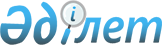 О бюджетах сел, сельских округов Жаксынского района на 2021-2023 годыРешение Жаксынского районного маслихата Акмолинской области от 25 декабря 2020 года № 6ВС-67-1. Зарегистрировано Департаментом юстиции Акмолинской области 18 января 2021 года № 8322.
      В соответствии с пунктом 2 статьи 9-1 Бюджетного кодекса Республики Казахстан от 4 декабря 2008 года, статьей 6 Закона Республики Казахстан от 23 января 2001 года "О местном государственном управлении и самоуправлении в Республике Казахстан", Жаксынский районный маслихат РЕШИЛ:
      1. Утвердить бюджет села Жаксы на 2021-2023 годы, согласно приложениям 1, 2 и 3 соответственно, в том числе на 2021 год в следующих объемах:
      1) доходы – 340317,3 тысяч тенге, в том числе:
      налоговые поступления – 15889 тысяч тенге;
      неналоговые поступления – 0 тысяч тенге;
      поступления от продажи основного капитала – 0 тысяч тенге;
      поступления трансфертов – 324428,3 тысяч тенге;
      2) затраты – 344199,6 тысяч тенге;
      3) чистое бюджетное кредитование – 0 тысяч тенге;
      4) сальдо по операциям с финансовыми активами – 0 тысяч тенге;
      5) дефицит (профицит) бюджета – (-3882,3) тысяч тенге;
      6) финансирование дефицита (использование профицита) бюджета – 3882,3 тысяч тенге.
      Сноска. Пункт 1 - в редакции решения Жаксынского районного маслихата Акмолинской области от 25.11.2021 № 7ВС-15-2 (вводится в действие с 01.01.2021).


      2. Утвердить бюджет Жанакийминского сельского округа на 2021-2023 годы, согласно приложениям 4, 5 и 6 соответственно, в том числе на 2021 год в следующих объемах:
      1) доходы – 169542,3 тысяч тенге, в том числе:
      налоговые поступления – 6712 тысяч тенге;
      неналоговые поступления – 753 тысяч тенге;
      поступления от продажи основного капитала – 0 тысяч тенге;
      поступления трансфертов – 162077,3 тысяч тенге;
      2) затраты – 172712,4 тысяч тенге;
      3) чистое бюджетное кредитование – 0 тысяч тенге;
      4) сальдо по операциям с финансовыми активами – 0 тысяч тенге;
      5) дефицит (профицит) бюджета – (-3170,1) тысяч тенге;
      6) финансирование дефицита (использование профицита) бюджета – 3170,1 тысяч тенге.
      Сноска. Пункт 2 - в редакции решения Жаксынского районного маслихата Акмолинской области от 14.12.2021 № 7ВС-17-1 (вводится в действие с 01.01.2021).


      3. Утвердить бюджет Запорожского сельского округа на 2021-2023 годы, согласно приложениям 7, 8 и 9 соответственно, в том числе на 2021 год в следующих объемах:
      1) доходы – 301736,9 тысяч тенге, в том числе:
      налоговые поступления – 6330,5 тысяч тенге;
      неналоговые поступления – 0 тысяч тенге;
      поступления от продажи основного капитала – 0 тысяч тенге;
      поступления трансфертов – 295406,4 тысяч тенге;
      2) затраты – 304014,3 тысяч тенге;
      3) чистое бюджетное кредитование – 0 тысяч тенге;
      4) сальдо по операциям с финансовыми активами – 0 тысяч тенге;
      5) дефицит (профицит) бюджета – (-2277,4) тысяч тенге;
      6) финансирование дефицита (использование профицита) бюджета – 2277,4 тысяч тенге.
      Сноска. Пункт 3 - в редакции решения Жаксынского районного маслихата Акмолинской области от 14.12.2021 № 7ВС-17-1 (вводится в действие с 01.01.2021).


      4. Утвердить бюджет села Белагаш на 2021-2023 годы, согласно приложениям 10, 11 и 12 соответственно, в том числе на 2021 год в следующих объемах:
      1) доходы – 93420,8 тысяч тенге, в том числе:
      налоговые поступления – 1505 тысяч тенге;
      неналоговые поступления – 0 тысяч тенге;
      поступления от продажи основного капитала – 0 тысяч тенге;
      поступления трансфертов – 91915,8 тысяч тенге;
      2) затраты – 96749 тысяч тенге;
      3) чистое бюджетное кредитование – 0 тысяч тенге;
      4) сальдо по операциям с финансовыми активами – 0 тысяч тенге;
      5) дефицит (профицит) бюджета – (-3328,2) тысяч тенге;
      6) финансирование дефицита (использование профицита) бюджета – 3328,2 тысяч тенге.
      Сноска. Пункт 4 - в редакции решения Жаксынского районного маслихата Акмолинской области от 25.11.2021 № 7ВС-15-2 (вводится в действие с 01.01.2021).


      5. Утвердить бюджет села Киевское на 2021-2023 годы, согласно приложениям 13, 14 и 15 соответственно, в том числе на 2021 год в следующих объемах:
      1) доходы – 17714,9 тысяч тенге, в том числе:
      налоговые поступления – 890,3 тысяч тенге;
      неналоговые поступления – 0 тысяч тенге;
      поступления от продажи основного капитала – 0 тысяч тенге;
      поступления трансфертов – 16824,6 тысяч тенге;
      2) затраты – 17961,6 тысяч тенге;
      3) сальдо по операциям с финансовыми активами – 0 тысяч тенге;
      4) дефицит (профицит) бюджета – (-246,7) тысяч тенге;
      5) финансирование дефицита (использование профицита) бюджета – 246,7 тысяч тенге;
      Сноска. Пункт 5 - в редакции решения Жаксынского районного маслихата Акмолинской области от 14.12.2021 № 7ВС-17-1 (вводится в действие с 01.01.2021).


      6. Утвердить бюджет села Новокиенка на 2021-2023 годы, согласно приложениям 16, 17 и 18 соответственно, в том числе на 2021 год в следующих объемах:
      1) доходы – 36143,6 тысяч тенге, в том числе:
      налоговые поступления – 936,2 тысяч тенге;
      неналоговые поступления – 0 тысяч тенге;
      поступления от продажи основного капитала – 0 тысяч тенге;
      поступления трансфертов – 35207,4 тысяч тенге;
      2) затраты – 37321,6 тысяч тенге;
      3) сальдо по операциям с финансовыми активами – 0 тысяч тенге;
      4) дефицит (профицит) бюджета – (-1178) тысяч тенге;
      5) финансирование дефицита (использование профицита) бюджета – 1178 тысяч тенге;
      Сноска. Пункт 6 - в редакции решения Жаксынского районного маслихата Акмолинской области от 25.11.2021 № 7ВС-15-2 (вводится в действие с 01.01.2021).


      7. Утвердить бюджет села Подгорное на 2021-2023 годы, согласно приложениям 19, 20 и 21 соответственно, в том числе на 2021 год в следующих объемах:
      1) доходы – 16469,4 тысяч тенге, в том числе:
      налоговые поступления – 909,2 тысяч тенге;
      неналоговые поступления – 0 тысяч тенге;
      поступления от продажи основного капитала – 0 тысяч тенге;
      поступления трансфертов – 15560,2 тысяч тенге;
      2) затраты – 16825,7 тысяч тенге;
      3) сальдо по операциям с финансовыми активами – 0 тысяч тенге;
      4) дефицит (профицит) бюджета – (-356,3) тысяч тенге;
      5) финансирование дефицита (использование профицита) бюджета – 356,3 тысяч тенге;
      Сноска. Пункт 7 - в редакции решения Жаксынского районного маслихата Акмолинской области от 14.12.2021 № 7ВС-17-1 (вводится в действие с 01.01.2021).


      8. Утвердить бюджет села Терсакан на 2021-2023 годы, согласно приложениям 22, 23 и 24 соответственно, в том числе на 2021 год в следующих объемах:
      1) доходы – 16908,8 тысяч тенге, в том числе:
      налоговые поступления – 258,6 тысяч тенге;
      неналоговые поступления – 0 тысяч тенге;
      поступления от продажи основного капитала – 0 тысяч тенге;
      поступления трансфертов – 16650,2 тысяч тенге;
      2) затраты – 17390,1 тысяч тенге;
      3) сальдо по операциям с финансовыми активами – 0 тысяч тенге;
      4) дефицит (профицит) бюджета – (-481,3) тысяч тенге;
      5) финансирование дефицита (использование профицита) бюджета – 481,3 тысяч тенге;
      Сноска. Пункт 8 - в редакции решения Жаксынского районного маслихата Акмолинской области от 25.11.2021 № 7ВС-15-2 (вводится в действие с 01.01.2021).


      9. Утвердить бюджет села Чапаевское на 2021-2023 годы, согласно приложениям 25, 26 и 27 соответственно, в том числе на 2021 год в следующих объемах:
      1) доходы – 18969,1 тысяч тенге, в том числе:
      налоговые поступления – 585 тысяч тенге;
      неналоговые поступления – 0 тысяч тенге;
      поступления от продажи основного капитала – 0 тысяч тенге;
      поступления трансфертов – 18384,1 тысяч тенге;
      2) затраты – 19109,8 тысяч тенге;
      3) чистое бюджетное кредитование – 0 тысяч тенге;
      4) сальдо по операциям с финансовыми активами – 0 тысяч тенге;
      5) дефицит (профицит) бюджета – (-140,7) тысяч тенге;
      6) финансирование дефицита (использование профицита) бюджета – 140,7 тысяч тенге.
      Сноска. Пункт 9 - в редакции решения Жаксынского районного маслихата Акмолинской области от 14.12.2021 № 7ВС-17-1 (вводится в действие с 01.01.2021).


      10. Утвердить бюджет Беловодского сельского округа на 2021-2023 годы, согласно приложениям 28, 29 и 30 соответственно, в том числе на 2021 год в следующих объемах:
      1) доходы – 23377,1 тысяч тенге, в том числе:
      налоговые поступления – 1097,5 тысяч тенге;
      неналоговые поступления – 191 тысяч тенге;
      поступления от продажи основного капитала – 0 тысяч тенге;
      поступления трансфертов – 22088,6 тысяч тенге;
      2) затраты – 23612,1 тысяч тенге;
      3) чистое бюджетное кредитование – 0 тысяч тенге;
      4) сальдо по операциям с финансовыми активами – 0 тысяч тенге;
      5) дефицит (профицит) бюджета – (-235) тысяч тенге;
      6) финансирование дефицита (использование профицита) бюджета – 235 тысяч тенге.
      Сноска. Пункт 10 - в редакции решения Жаксынского районного маслихата Акмолинской области от 14.12.2021 № 7ВС-17-1 (вводится в действие с 01.01.2021).


      11. Утвердить бюджет Ишимского сельского округа на 2021-2023 годы, согласно приложениям 31, 32 и 33 соответственно, в том числе на 2021 год в следующих объемах:
      1) доходы – 83064,8 тысяч тенге, в том числе:
      налоговые поступления – 2057 тысяч тенге;
      неналоговые поступления – 0 тысяч тенге;
      поступления от продажи основного капитала – 0 тысяч тенге;
      поступления трансфертов – 81007,8 тысяч тенге;
      2) затраты – 83554,2 тысяч тенге;
      3) чистое бюджетное кредитование – 0 тысяч тенге;
      4) сальдо по операциям с финансовыми активами – 0 тысяч тенге;
      5) дефицит (профицит) бюджета – (-489,4) тысяч тенге;
      6) финансирование дефицита (использование профицита) бюджета – 489,4 тысяч тенге.
      Сноска. Пункт 11 - в редакции решения Жаксынского районного маслихата Акмолинской области от 25.11.2021 № 7ВС-15-2 (вводится в действие с 01.01.2021).


      12. Утвердить бюджет Калининского сельского округа на 2021-2023 годы, согласно приложениям 34, 35 и 36 соответственно, в том числе на 2021 год в следующих объемах:
      1) доходы – 29034,9 тысяч тенге, в том числе:
      налоговые поступления – 728,2 тысяч тенге;
      неналоговые поступления – 0 тысяч тенге;
      поступления от продажи основного капитала – 0 тысяч тенге;
      поступления трансфертов – 28306,7 тысяч тенге;
      2) затраты – 29789,9 тысяч тенге;
      3) сальдо по операциям с финансовыми активами – 0 тысяч тенге;
      4) дефицит (профицит) бюджета – (-755) тысяч тенге;
      5) финансирование дефицита (использование профицита) бюджета – 755 тысяч тенге;
      Сноска. Пункт 12 - в редакции решения Жаксынского районного маслихата Акмолинской области от 14.12.2021 № 7ВС-17-1 (вводится в действие с 01.01.2021).


      13. Утвердить бюджет Кызылсайского сельского округа на 2021-2023 годы, согласно приложениям 37, 38 и 39 соответственно, в том числе на 2021 год в следующих объемах:
      1) доходы – 23338,2 тысяч тенге, в том числе:
      налоговые поступления – 1066 тысяч тенге;
      неналоговые поступления – 0 тысяч тенге;
      поступления от продажи основного капитала – 0 тысяч тенге;
      поступления трансфертов – 22272,2 тысяч тенге;
      2) затраты – 24794,6 тысяч тенге;
      3) чистое бюджетное кредитование – 0 тысяч тенге;
      4) сальдо по операциям с финансовыми активами – 0 тысяч тенге;
      5) дефицит (профицит) бюджета – (-1456,4) тысяч тенге;
      6) финансирование дефицита (использование профицита) бюджета – 1456,4 тысяч тенге.
      Сноска. Пункт 13 - в редакции решения Жаксынского районного маслихата Акмолинской области от 14.12.2021 № 7ВС-17-1 (вводится в действие с 01.01.2021).


      14. Утвердить бюджет Тарасовского сельского округа на 2021-2023 годы, согласно приложениям 40, 41 и 42 соответственно, в том числе на 2021 год в следующих объемах:
      1) доходы – 26677,1 тысяч тенге, в том числе:
      налоговые поступления – 366 тысяч тенге;
      неналоговые поступления – 1750,2 тысяч тенге;
      поступления от продажи основного капитала – 0 тысяч тенге;
      поступления трансфертов – 24560,9 тысяч тенге;
      2) затраты – 26839,4 тысяч тенге;
      3) чистое бюджетное кредитование – 0 тысяч тенге;
      4) сальдо по операциям с финансовыми активами – 0 тысяч тенге;
      5) дефицит (профицит) бюджета – (-162,3) тысяч тенге;
      6) финансирование дефицита (использование профицита) бюджета – 162,3 тысяч тенге.
      Сноска. Пункт 14 - в редакции решения Жаксынского районного маслихата Акмолинской области от 25.11.2021 № 7ВС-15-2 (вводится в действие с 01.01.2021).


      15. Учесть объемы бюджетных субвенций на 2021 год, передаваемых из районного бюджета в бюджеты сел, сельских округов, в сумме 182461 тысяч тенге, в том числе:
      селу Жаксы 23329 тысяч тенге;
      Жанакийминскому сельскому округу 19443 тысяч тенге;
      Запорожскому сельскому округу 14413 тысяч тенге;
      селу Белагаш 12005 тысяч тенге;
      селу Киевское 11250 тысяч тенге;
      селу Новокиенка 11521 тысяч тенге;
      селу Подгорное 9559 тысяч тенге;
      селу Терсакан 11869 тысяч тенге;
      селу Чапаевское 8694 тысяч тенге;
      Беловодскому сельскому округу 13845 тысяч тенге;
      Ишимскому сельскому округу 14574 тысяч тенге;
      Калининскому сельскому округу 10549 тысяч тенге;
      Кызылсайскому сельскому округу 10656 тысяч тенге;
      Тарасовскому сельскому округу 10754 тысяч тенге;
      16. Учесть, что в составе поступлений трансфертов сел, сельских округов Жаксынского района предусмотрены целевые текущие трансферты из районного бюджета на 2021 год согласно приложению 43.
      17. Учесть, что в составе поступлений трансфертов сел, сельских округов Жаксынского района предусмотрены целевые текущие трансферты из областного бюджета на 2021 год согласно приложению 44.
      18. Учесть, что в составе поступлений трансфертов сел, сельских округов Жаксынского района предусмотрены целевые текущие трансферты из республиканского бюджета на 2021 год согласно приложению 45.
      19. Настоящее решение вступает в силу со дня государственной регистрации в Департаменте юстиции Акмолинской области и вводится в действие с 1 января 2021 года.
      "СОГЛАСОВАНО" Бюджет села Жаксы на 2021 год
      Сноска. Приложение 1 - в редакции решения Жаксынского районного маслихата Акмолинской области от 25.11.2021 № 7ВС-15-2 (вводится в действие с 01.01.2021). Бюджет села Жаксы на 2022 год Бюджет села Жаксы на 2023 год Бюджет Жанакийминского сельского округа на 2021 год
      Сноска. Приложение 4 - в редакции решения Жаксынского районного маслихата Акмолинской области от 14.12.2021 № 7ВС-17-1 (вводится в действие с 01.01.2021). Бюджет Жанакийминского сельского округа на 2022 год Бюджет Жанакийминского сельского округа на 2023 год Бюджет Запорожского сельского округа на 2021 год
      Сноска. Приложение 7 - в редакции решения Жаксынского районного маслихата Акмолинской области от 14.12.2021 № 7ВС-17-1 (вводится в действие с 01.01.2021). Бюджет Запорожского сельского округа на 2022 год Бюджет Запорожского сельского округа на 2023 год Бюджет села Белагаш на 2021 год
      Сноска. Приложение 10 - в редакции решения Жаксынского районного маслихата Акмолинской области от 25.11.2021 № 7ВС-15-2 (вводится в действие с 01.01.2021). Бюджет села Белагаш на 2022 год Бюджет села Белагаш на 2023 год Бюджет села Киевское на 2021 год
      Сноска. Приложение 13 - в редакции решения Жаксынского районного маслихата Акмолинской области от 14.12.2021 № 7ВС-17-1 (вводится в действие с 01.01.2021). Бюджет села Киевское на 2022 год Бюджет села Киевское на 2023 год Бюджет села Новокиенка на 2021 год
      Сноска. Приложение 16 - в редакции решения Жаксынского районного маслихата Акмолинской области от 25.11.2021 № 7ВС-15-2 (вводится в действие с 01.01.2021). Бюджет села Новокиенка на 2022 год Бюджет села Новокиенка на 2023 год Бюджет села Подгорное на 2021 год
      Сноска. Приложение 19 - в редакции решения Жаксынского районного маслихата Акмолинской области от 14.12.2021 № 7ВС-17-1 (вводится в действие с 01.01.2021). Бюджет села Подгорное на 2022 год Бюджет села Подгорное на 2023 год Бюджет села Терсакан на 2021 год
      Сноска. Приложение 22 - в редакции решения Жаксынского районного маслихата Акмолинской области от 25.11.2021 № 7ВС-15-2 (вводится в действие с 01.01.2021). Бюджет села Терсакан на 2022 год Бюджет села Терсакан на 2023 год Бюджет села Чапаевское на 2021 год
      Сноска. Приложение 25 - в редакции решения Жаксынского районного маслихата Акмолинской области от 14.12.2021 № 7ВС-17-1 (вводится в действие с 01.01.2021). Бюджет села Чапаевское на 2022 год Бюджет села Чапаевское на 2023 год Бюджет Беловодского сельского округа на 2021 год
      Сноска. Приложение 28 - в редакции решения Жаксынского районного маслихата Акмолинской области от 14.12.2021 № 7ВС-17-1 (вводится в действие с 01.01.2021). Бюджет Беловодского сельского округа на 2022 год Бюджет Беловодского сельского округа на 2023 год Бюджет Ишимского сельского округа на 2021 год
      Сноска. Приложение 31 - в редакции решения Жаксынского районного маслихата Акмолинской области от 25.11.2021 № 7ВС-15-2 (вводится в действие с 01.01.2021). Бюджет Ишимского сельского округа на 2022 год Бюджет Ишимского сельского округа на 2023 год Бюджет Калининского сельского округа на 2021 год
      Сноска. Приложение 34 - в редакции решения Жаксынского районного маслихата Акмолинской области от 14.12.2021 № 7ВС-17-1 (вводится в действие с 01.01.2021). Бюджет Калининского сельского округа на 2022 год Бюджет Калининского сельского округа на 2023 год Бюджет Кызылсайского сельского округа на 2021 год
      Сноска. Приложение 37 - в редакции решения Жаксынского районного маслихата Акмолинской области от 14.12.2021 № 7ВС-17-1 (вводится в действие с 01.01.2021). Бюджет Кызылсайского сельского округа на 2022 год Бюджет Кызылсайского сельского округа на 2023 год Бюджет Тарасовского сельского округа на 2021 год
      Сноска. Приложение 40 - в редакции решения Жаксынского районного маслихата Акмолинской области от 25.11.2021 № 7ВС-15-2 (вводится в действие с 01.01.2021). Бюджет Тарасовского сельского округа на 2022 год Бюджет Тарасовского сельского округа на 2023 год Целевые текущие трансферты из районного бюджета на 2021 год
      Сноска. Приложение 43 - в редакции решения Жаксынского районного маслихата Акмолинской области от 25.11.2021 № 7ВС-15-2 (вводится в действие с 01.01.2021). Целевые текущие трансферты из областного бюджета на 2021 год
      Сноска. Приложение 44 - в редакции решения Жаксынского районного маслихата Акмолинской области от 14.12.2021 № 7ВС-17-1 (вводится в действие с 01.01.2021). Целевые текущие трансферты из республиканского бюджета на 2021 год
      Сноска. Приложение 45 - в редакции решения Жаксынского районного маслихата Акмолинской области от 25.08.2021 № 7ВС-10-1 (вводится в действие с 01.01.2021).
					© 2012. РГП на ПХВ «Институт законодательства и правовой информации Республики Казахстан» Министерства юстиции Республики Казахстан
				
      Председатель сессииЖаксынского районногомаслихата

Б.Джанадилов

      исполняющая обязанностисекретаря Жаксынскогорайонного маслихата

Е.Алешина

      Акимат Жаксынского района
Приложение 1 к решению
Жаксынского районного
маслихата от 25 декабря
2020 года № 6ВС-67-1
Категория
Категория
Категория
Категория
Сумма
тысяч тенге
Класс
Класс
Класс
Сумма
тысяч тенге
Подкласс
Подкласс
Сумма
тысяч тенге
НАИМЕНОВАНИЕ
Сумма
тысяч тенге
1
2
3
4
5
I. ДОХОДЫ
340317,3
1
Налоговые поступления
15889
01
Подоходный налог
2000
2
Индивидуальный подоходный налог
2000
04
Налоги на собственность
13889
1
Налоги на имущество
344
3
Земельный налог
604
4
Налог на транспортные средства
12941
2
Неналоговые поступления
0
3
Поступления от продажи основного капитала
0
4
Поступления трансфертов
324428,3
02
Трансферты из вышестоящих органов государственного управления
324428,3
3
Трансферты из районного (города областного значения) бюджета
324428,3
Функциональная группа
Функциональная группа
Функциональная группа
Функциональная группа
Сумма
тысяч тенге
Администратор бюджетных программ
Администратор бюджетных программ
Администратор бюджетных программ
Сумма
тысяч тенге
Программа
Программа
Сумма
тысяч тенге
НАИМЕНОВАНИЕ
Сумма
тысяч тенге
1
2
3
4
5
II. ЗАТРАТЫ
344199,6
01
Государственные услуги общего характера
40970,2
124
Аппарат акима города районного значения, села, поселка, сельского округа
40970,2
001
Услуги по обеспечению деятельности акима города районного значения, села, поселка, сельского округа
40970,2
07
Жилищно-коммунальное хозяйство
47390,5
124
Аппарат акима города районного значения, села, поселка, сельского округа
47390,5
008
Освещение улиц в населенных пунктах
9468
009
Обеспечение санитарии населенных пунктов
2993,5
011
Благоустройство и озеленение населенных пунктов
34809,7
014
Организация водоснабжения населенных пунктов
119,3
12
Транспорт и коммуникации
11515
124
Аппарат акима города районного значения, села, поселка, сельского округа
11515
013
Обеспечение функционирования автомобильных дорог в городах районного значения, селах, поселках, сельских округах
11515
13
Прочие
244323,9
124
Аппарат акима города районного значения, села, поселка, сельского округа
244323,9
057
Реализация мероприятий по социальной и инженерной инфраструктуре в сельских населенных пунктах в рамках проекта "Ауыл-Ел бесігі"
244323,9
III. ЧИСТОЕ БЮДЖЕТНОЕ КРЕДИТОВАНИЕ
0
IV. САЛЬДО ПО ОПЕРАЦИЯМ С ФИНАНСОВЫМИ АКТИВАМИ
0
V. ДЕФИЦИТ (ПРОФИЦИТ) БЮДЖЕТА
-3882,3
VI. ФИНАНСИРОВАНИЕ ДЕФИЦИТА (ИСПОЛЬЗОВАНИЕ ПРОФИЦИТА) БЮДЖЕТА
3882,3Приложение 2 к решению
Жаксынского районного
маслихата от 25 декабря
2020 года № 6ВС-67-1
Категория
Категория
Категория
Категория
Сумма тысяч тенге
Класс
Класс
Класс
Сумма тысяч тенге
Подкласс
Подкласс
Сумма тысяч тенге
НАИМЕНОВАНИЕ
Сумма тысяч тенге
1
2
3
4
5
I. ДОХОДЫ
36708
1
Налоговые поступления
13268
01
Подоходный налог
0
2
Индивидуальный подоходный налог
0
04
Налоги на собственность
13268
1
Налоги на имущество
244
3
Земельный налог
874
4
Налог на транспортные средства
12150
2
Неналоговые поступления
0
3
Поступления от продажи основного капитала
0
4
Поступления трансфертов
23440
02
Трансферты из вышестоящих органов государственного управления
23440
3
Трансферты из районного (города областного значения) бюджета
23440
Функциональная группа
Функциональная группа
Функциональная группа
Функциональная группа
Сумма тысяч тенге
Администратор бюджетных программ
Администратор бюджетных программ
Администратор бюджетных программ
Сумма тысяч тенге
Программа
Программа
Сумма тысяч тенге
НАИМЕНОВАНИЕ
Сумма тысяч тенге
1
2
3
4
5
II. ЗАТРАТЫ
36708
01
Государственные услуги общего характера
23440
124
Аппарат акима города районного значения, села, поселка, сельского округа
23440
001
Услуги по обеспечению деятельности акима города районного значения, села, поселка, сельского округа
23440
07
Жилищно-коммунальное хозяйство
13268
124
Аппарат акима города районного значения, села, поселка, сельского округа
13268
008
Освещение улиц в населенных пунктах
0
011
Благоустройство и озеленение населенных пунктов
13268
014
Организация водоснабжения населенных пунктов
0
12
Транспорт и коммуникации
0
124
Аппарат акима города районного значения, села, поселка, сельского округа
0
013
Обеспечение функционирования автомобильных дорог в городах районного значения, селах, поселках, сельских округах
0
ІII. САЛЬДО ПО ОПЕРАЦИЯМ С ФИНАНСОВЫМИ АКТИВАМИ
0
Приобретение финансовых активов
0
IV. ДЕФИЦИТ (ПРОФИЦИТ) БЮДЖЕТА 
-0
V. ФИНАНСИРОВАНИЕ ДЕФИЦИТА (ИСПОЛЬЗОВАНИЕ ПРОФИЦИТА) БЮДЖЕТА 
0Приложение 3 к решению
Жаксынского районного
маслихата от 25 декабря
2020 года № 6ВС-67-1
Категория
Категория
Категория
Категория
Сумма тысяч тенге
Класс
Класс
Класс
Сумма тысяч тенге
Подкласс
Подкласс
Сумма тысяч тенге
НАИМЕНОВАНИЕ
Сумма тысяч тенге
1
2
3
4
5
I. ДОХОДЫ
37005
1
Налоговые поступления
13325
01
Подоходный налог
0
2
Индивидуальный подоходный налог
0
04
Налоги на собственность
13325
1
Налоги на имущество
244
3
Земельный налог
874
4
Налог на транспортные средства
12207
2
Неналоговые поступления
0
3
Поступления от продажи основного капитала
0
4
Поступления трансфертов
23680
02
Трансферты из вышестоящих органов государственного управления
23680
3
Трансферты из районного (города областного значения) бюджета
23680
Функциональная группа
Функциональная группа
Функциональная группа
Функциональная группа
Сумма тысяч тенге
Администратор бюджетных программ
Администратор бюджетных программ
Администратор бюджетных программ
Сумма тысяч тенге
Программа
Программа
Сумма тысяч тенге
НАИМЕНОВАНИЕ
Сумма тысяч тенге
1
2
3
4
5
II. ЗАТРАТЫ
37005
01
Государственные услуги общего характера
23680
124
Аппарат акима города районного значения, села, поселка, сельского округа
23680
001
Услуги по обеспечению деятельности акима города районного значения, села, поселка, сельского округа
23680
07
Жилищно-коммунальное хозяйство
13325
124
Аппарат акима города районного значения, села, поселка, сельского округа
13325
008
Освещение улиц в населенных пунктах
0
011
Благоустройство и озеленение населенных пунктов
13325
014
Организация водоснабжения населенных пунктов
0
12
Транспорт и коммуникации
0
124
Аппарат акима города районного значения, села, поселка, сельского округа
0
013
Обеспечение функционирования автомобильных дорог в городах районного значения, селах, поселках, сельских округах
0
III. САЛЬДО ПО ОПЕРАЦИЯМ С ФИНАНСОВЫМИ АКТИВАМИ
0
Приобретение финансовых активов
0
IV. ДЕФИЦИТ (ПРОФИЦИТ) БЮДЖЕТА
-0
V. ФИНАНСИРОВАНИЕ ДЕФИЦИТА (ИСПОЛЬЗОВАНИЕ ПРОФИЦИТА) БЮДЖЕТА
0Приложение 4 к решению
Жаксынского районного
маслихата от 25 декабря
2020 года № 6ВС-67-1
Категория
Категория
Категория
Категория
Сумма тысяч тенге
Класс
Класс
Класс
Сумма тысяч тенге
Подкласс
Подкласс
Сумма тысяч тенге
Наименование
Сумма тысяч тенге
1
2
3
4
5
I. ДОХОДЫ
169542,3
1
Налоговые поступления
6712
01
Подоходный налог
156,6
2
Индивидуальный подоходный налог
156,6
04
Налоги на собственность
6555,4
1
Налоги на имущество
292
3
Земельный налог
108
4
Налог на транспортные средства
6155,4
2
Неналоговые поступления 
753
01
Доходы от государственной собственности 
753
5
Доходы от аренды имущества, находящегося в государственной собственности
753
3
Поступления от продажи основного капитала
0
4
Поступления трансфертов
162077,3
02
Трансферты из вышестоящих органов государственного управления 
162077,3
3
Трансферты из районного (города областного значения) бюджета
162077,3
Функциональная группа
Функциональная группа
Функциональная группа
Функциональная группа
Сумма тысяч тенге
Администратор бюджетных программ
Администратор бюджетных программ
Администратор бюджетных программ
Сумма тысяч тенге
Программа
Программа
Сумма тысяч тенге
Наименование
Сумма тысяч тенге
1
2
3
4
5
II. ЗАТРАТЫ
172712,4
01
Государственные услуги общего характера
24008,5
124
Аппарат акима города районного значения, села, поселка, сельского округа
24008,5
001
Услуги по обеспечению деятельности акима города районного значения, села, поселка, сельского округа
24008,5
07
Жилищно-коммунальное хозяйство
9463
124
Аппарат акима города районного значения, села, поселка, сельского округа
9463
008
Освещение улиц в населенных пунктах
1353
009
Обеспечение санитарии населенных пунктов
1550
011
Благоустройство и озеленение населенных пунктов
5760
014
Организация водоснабжения населенных пунктов
800
12
Транспорт и коммуникации
57539,7
124
Аппарат акима города районного значения, села, поселка, сельского округа
57539,7
013
Обеспечение функционирования автомобильных дорог в городах районного значения, селах, поселках, сельских округах
57539,7
13
Прочие
85544,8
124
Аппарат акима города районного значения, села, поселка, сельского округа
85544,8
057
Реализация мероприятий по социальной и инженерной инфраструктуре в сельских населенных пунктах в рамках проекта "Ауыл-Ел бесігі"
85544,8
III. ЧИСТОЕ БЮДЖЕТНОЕ КРЕДИТОВАНИЕ
0
IV. САЛЬДО ПО ОПЕРАЦИЯМ С ФИНАНСОВЫМИ АКТИВАМИ
0
V. ДЕФИЦИТ (ПРОФИЦИТ) БЮДЖЕТА
-3170,1
VI. ФИНАНСИРОВАНИЕ ДЕФИЦИТА (ИСПОЛЬЗОВАНИЕ ПРОФИЦИТА) БЮДЖЕТА
3170,1Приложение 5 к решению
Жаксынского районного
маслихата от 25 декабря
2020 года № 6ВС-67-1
Категория
Категория
Категория
Категория
Сумма тысяч тенге
Класс
Класс
Класс
Сумма тысяч тенге
Подкласс
Подкласс
Сумма тысяч тенге
НАИМЕНОВАНИЕ
Сумма тысяч тенге
1
2
3
4
5
I. ДОХОДЫ
28415
1
Налоговые поступления
0
01
Подоходный налог
0
2
Индивидуальный подоходный налог
0
04
Налоги на собственность
8104
1
Налоги на имущество
141
3
Земельный налог
286
4
Налог на транспортные средства
7677
2
Неналоговые поступления 
772
01
Доходы от государственной собственности 
772
5
Доходы от аренды имущества, находящегося в государственной собственности
772
3
Поступления от продажи основного капитала
0
4
Поступления трансфертов
19539
02
Трансферты из вышестоящих органов государственного управления 
19539
3
Трансферты из районного (города областного значения) бюджета
19539
Функциональная группа
Функциональная группа
Функциональная группа
Функциональная группа
Сумма тысяч тенге
Администратор бюджетных программ
Администратор бюджетных программ
Администратор бюджетных программ
Сумма тысяч тенге
Программа
Программа
Сумма тысяч тенге
НАИМЕНОВАНИЕ
Сумма тысяч тенге
1
2
3
4
5
II. ЗАТРАТЫ
28415
01
Государственные услуги общего характера
19539
124
Аппарат акима города районного значения, села, поселка, сельского округа
19539
001
Услуги по обеспечению деятельности акима города районного значения, села, поселка, сельского округа
19539
07
Жилищно-коммунальное хозяйство
7697
124
Аппарат акима города районного значения, села, поселка, сельского округа
7697
008
Освещение улиц в населенных пунктах
1947
009
Обеспечение санитарии населенных пунктов
601
011
Благоустройство и озеленение населенных пунктов
5149
12
Транспорт и коммуникации
1179
124
Аппарат акима города районного значения, села, поселка, сельского округа
1179
013
Обеспечение функционирования автомобильных дорог в городах районного значения, селах, поселках, сельских округах
1179
ІII. САЛЬДО ПО ОПЕРАЦИЯМ С ФИНАНСОВЫМИ АКТИВАМИ
0
Приобретение финансовых активов
0
IV. ДЕФИЦИТ (ПРОФИЦИТ) БЮДЖЕТА 
-0
V. ФИНАНСИРОВАНИЕ ДЕФИЦИТА (ИСПОЛЬЗОВАНИЕ ПРОФИЦИТА) БЮДЖЕТА 
0Приложение 6 к решению
Жаксынского районного
маслихата от 25 декабря
2020 года № 6ВС-67-1
Категория
Категория
Категория
Категория
Сумма тысяч тенге
Класс
Класс
Класс
Сумма тысяч тенге
Подкласс
Подкласс
Сумма тысяч тенге
НАИМЕНОВАНИЕ
Сумма тысяч тенге
1
2
3
4
5
I. ДОХОДЫ
28617
1
Налоговые поступления
8235
01
Подоходный налог
0
2
Индивидуальный подоходный налог
0
04
Налоги на собственность
8235
1
Налоги на имущество
151
3
Земельный налог
306
4
Налог на транспортные средства
7778
2
Неналоговые поступления 
792
01
Доходы от государственной собственности 
792
5
Доходы от аренды имущества, находящегося в государственной собственности
792
3
Поступления от продажи основного капитала
0
4
Поступления трансфертов
19590
02
Трансферты из вышестоящих органов государственного управления 
19590
3
Трансферты из районного (города областного значения) бюджета
19590
Функциональная группа
Функциональная группа
Функциональная группа
Функциональная группа
Сумма тысяч тенге
Администратор бюджетных программ
Администратор бюджетных программ
Администратор бюджетных программ
Сумма тысяч тенге
Программа
Программа
Сумма тысяч тенге
НАИМЕНОВАНИЕ
Сумма тысяч тенге
1
2
3
4
5
II. ЗАТРАТЫ
28617
01
Государственные услуги общего характера
19590
124
Аппарат акима города районного значения, села, поселка, сельского округа
19590
001
Услуги по обеспечению деятельности акима города районного значения, села, поселка, сельского округа
19590
07
Жилищно-коммунальное хозяйство
7765
124
Аппарат акима города районного значения, села, поселка, сельского округа
7765
008
Освещение улиц в населенных пунктах
2083
009
Обеспечение санитарии населенных пунктов
643
011
Благоустройство и озеленение населенных пунктов
5039
12
Транспорт и коммуникации
1262
124
Аппарат акима города районного значения, села, поселка, сельского округа
1262
013
Обеспечение функционирования автомобильных дорог в городах районного значения, селах, поселках, сельских округах
1262
ІII. САЛЬДО ПО ОПЕРАЦИЯМ С ФИНАНСОВЫМИ АКТИВАМИ
0
Приобретение финансовых активов
0
IV. ДЕФИЦИТ (ПРОФИЦИТ) БЮДЖЕТА 
-0
V. ФИНАНСИРОВАНИЕ ДЕФИЦИТА (ИСПОЛЬЗОВАНИЕ ПРОФИЦИТА) БЮДЖЕТА 
0Приложение 7 к решению
Жаксынского районного
маслихата от 25 декабря
2020 года № 6ВС-67-1
Категория
Категория
Категория
Категория
Сумма тысяч тенге
Класс
Класс
Класс
Сумма тысяч тенге
Подкласс
Подкласс
Сумма тысяч тенге
Наименование
Сумма тысяч тенге
1
2
3
4
5
I. ДОХОДЫ
301736,9
1
Налоговые поступления
6330,5
01
Подоходный налог
0
2
Индивидуальный подоходный налог
0
04
Налоги на собственность
6202,5
1
Налоги на имущество
270,3
3
Земельный налог
57,2
4
Налог на транспортные средства
5875
05
Внутренние налоги на товары, работы и услуги
128
4
Сборы за ведение предпринимательской и профессиональной деятельности
128
2
Неналоговые поступления 
0
3
Поступления от продажи основного капитала
0
4
Поступления трансфертов
295406,4
02
Трансферты из вышестоящих органов государственного управления 
295406,4
3
Трансферты из районного (города областного значения) бюджета
295406,4
Функциональная группа
Функциональная группа
Функциональная группа
Функциональная группа
Сумма тысяч тенге
Администратор бюджетных программ
Администратор бюджетных программ
Администратор бюджетных программ
Сумма тысяч тенге
Программа
Программа
Сумма тысяч тенге
Наименование
Сумма тысяч тенге
1
2
3
4
5
II. ЗАТРАТЫ
304014,3
01
Государственные услуги общего характера
21830
124
Аппарат акима города районного значения, села, поселка, сельского округа
21830
001
Услуги по обеспечению деятельности акима города районного значения, села, поселка, сельского округа
21830
07
Жилищно-коммунальное хозяйство
4936,1
124
Аппарат акима города районного значения, села, поселка, сельского округа
4936,1
009
Обеспечение санитарии населенных пунктов
1558,5
011
Благоустройство и озеленение населенных пунктов
3377,6
014
Организация водоснабжения населенных пунктов
0
12
Транспорт и коммуникации
1394,4
124
Аппарат акима города районного значения, села, поселка, сельского округа
1394,4
013
Обеспечение функционирования автомобильных дорог в городах районного значения, селах, поселках, сельских округах
1394,4
13
Прочие
275853,8
124
Аппарат акима города районного значения, села, поселка, сельского округа
275853,8
057
Реализация мероприятий по социальной и инженерной инфраструктуре в сельских населенных пунктах в рамках проекта "Ауыл-Ел бесігі"
275853,8
III. ЧИСТОЕ БЮДЖЕТНОЕ КРЕДИТОВАНИЕ
0
IV. САЛЬДО ПО ОПЕРАЦИЯМ С ФИНАНСОВЫМИ АКТИВАМИ
0
V. ДЕФИЦИТ (ПРОФИЦИТ) БЮДЖЕТА
-2277,4
VI. ФИНАНСИРОВАНИЕ ДЕФИЦИТА (ИСПОЛЬЗОВАНИЕ ПРОФИЦИТА) БЮДЖЕТА
2277,4Приложение 8 к решению
Жаксынского районного
маслихата от 25 декабря
2020 года № 6ВС-67-1
Категория
Категория
Категория
Категория
Сумма тысяч тенге
Класс
Класс
Класс
Сумма тысяч тенге
Подкласс
Подкласс
Сумма тысяч тенге
НАИМЕНОВАНИЕ
Сумма тысяч тенге
1
2
3
4
5
I. ДОХОДЫ
21124
1
Налоговые поступления
6513
01
Подоходный налог
0
2
Индивидуальный подоходный налог
0
04
Налоги на собственность
6381
1
Налоги на имущество
92
3
Земельный налог
237
4
Налог на транспортные средства
6052
05
Внутренние налоги на товары, работы и услуги
132
4
Сборы за ведение предпринимательской и профессиональной деятельности
132
2
Неналоговые поступления 
0
3
Поступления от продажи основного капитала
0
4
Поступления трансфертов
14611
02
Трансферты из вышестоящих органов государственного управления 
14611
3
Трансферты из районного (города областного значения) бюджета
14611
Функциональная группа
Функциональная группа
Функциональная группа
Функциональная группа
Сумма тысяч тенге
Администратор бюджетных программ
Администратор бюджетных программ
Администратор бюджетных программ
Сумма тысяч тенге
Программа
Программа
Сумма тысяч тенге
НАИМЕНОВАНИЕ
Сумма тысяч тенге
1
2
3
4
5
II. ЗАТРАТЫ
21124
01
Государственные услуги общего характера
14611
124
Аппарат акима города районного значения, села, поселка, сельского округа
14611
001
Услуги по обеспечению деятельности акима города районного значения, села, поселка, сельского округа
14611
07
Жилищно-коммунальное хозяйство
6513
124
Аппарат акима города районного значения, села, поселка, сельского округа
6513
009
Обеспечение санитарии населенных пунктов
0
011
Благоустройство и озеленение населенных пунктов
6513
014
Организация водоснабжения населенных пунктов
0
12
Транспорт и коммуникации
0
124
Аппарат акима города районного значения, села, поселка, сельского округа
0
013
Обеспечение функционирования автомобильных дорог в городах районного значения, селах, поселках, сельских округах
0
ІII. САЛЬДО ПО ОПЕРАЦИЯМ С ФИНАНСОВЫМИ АКТИВАМИ
0
Приобретение финансовых активов
0
IV. ДЕФИЦИТ (ПРОФИЦИТ) БЮДЖЕТА 
-0
V. ФИНАНСИРОВАНИЕ ДЕФИЦИТА (ИСПОЛЬЗОВАНИЕ ПРОФИЦИТА) БЮДЖЕТА 
0Приложение 9 к решению
Жаксынского районного
маслихата от 25 декабря
2020 года № 6ВС-67-1
Категория
Категория
Категория
Категория
Сумма тысяч тенге
Класс
Класс
Класс
Сумма тысяч тенге
Подкласс
Подкласс
Сумма тысяч тенге
НАИМЕНОВАНИЕ
Сумма тысяч тенге
1
2
3
4
5
I. ДОХОДЫ
21554
1
Налоговые поступления
6698
01
Подоходный налог
0
2
Индивидуальный подоходный налог
0
04
Налоги на собственность
6562
1
Налоги на имущество
92
3
Земельный налог
237
4
Налог на транспортные средства
6233
05
Внутренние налоги на товары, работы и услуги
136
4
Сборы за ведение предпринимательской и профессиональной деятельности
136
2
Неналоговые поступления 
0
3
Поступления от продажи основного капитала
0
4
Поступления трансфертов
14856
02
Трансферты из вышестоящих органов государственного управления 
14856
3
Трансферты из районного (города областного значения) бюджета
14856
Функциональная группа
Функциональная группа
Функциональная группа
Функциональная группа
Сумма тысяч тенге
Администратор бюджетных программ
Администратор бюджетных программ
Администратор бюджетных программ
Сумма тысяч тенге
Программа
Программа
Сумма тысяч тенге
НАИМЕНОВАНИЕ
Сумма тысяч тенге
1
2
3
4
5
II. ЗАТРАТЫ
21554
01
Государственные услуги общего характера
14856
124
Аппарат акима города районного значения, села, поселка, сельского округа
14856
001
Услуги по обеспечению деятельности акима города районного значения, села, поселка, сельского округа
14856
07
Жилищно-коммунальное хозяйство
6698
124
Аппарат акима города районного значения, села, поселка, сельского округа
6698
009
Обеспечение санитарии населенных пунктов
0
011
Благоустройство и озеленение населенных пунктов
6698
014
Организация водоснабжения населенных пунктов
0
12
Транспорт и коммуникации
0
124
Аппарат акима города районного значения, села, поселка, сельского округа
0
013
Обеспечение функционирования автомобильных дорог в городах районного значения, селах, поселках, сельских округах
0
ІII. САЛЬДО ПО ОПЕРАЦИЯМ С ФИНАНСОВЫМИ АКТИВАМИ
0
Приобретение финансовых активов
0
IV. ДЕФИЦИТ (ПРОФИЦИТ) БЮДЖЕТА 
-0
V. ФИНАНСИРОВАНИЕ ДЕФИЦИТА (ИСПОЛЬЗОВАНИЕ ПРОФИЦИТА) БЮДЖЕТА 
0Приложение 10 к решению
Жаксынского районного
маслихата от 25 декабря
2020 года № 6ВС-67-1
Категория
Категория
Категория
Категория
Сумма
тысяч тенге
Класс
Класс
Класс
Сумма
тысяч тенге
Подкласс
Подкласс
Сумма
тысяч тенге
НАИМЕНОВАНИЕ
Сумма
тысяч тенге
1
2
3
4
5
I. ДОХОДЫ
93420,8
1
Налоговые поступления
1505
01
Подоходный налог
0
2
Индивидуальный подоходный налог
0
04
Налоги на собственность
1505
1
Налоги на имущество
56,1
3
Земельный налог
2,2
4
Налог на транспортные средства
1446,7
2
Неналоговые поступления 
0
3
Поступления от продажи основного капитала
0
4
Поступления трансфертов
91915,8
02
Трансферты из вышестоящих органов государственного управления
91915,8
3
Трансферты из районного (города областного значения) бюджета
91915,8
Функциональная группа
Функциональная группа
Функциональная группа
Функциональная группа
Сумма
тысяч тенге
Администратор бюджетных программ
Администратор бюджетных программ
Администратор бюджетных программ
Сумма
тысяч тенге
Программа
Программа
Сумма
тысяч тенге
НАИМЕНОВАНИЕ
Сумма
тысяч тенге
1
2
3
4
5
II. ЗАТРАТЫ
96749
01
Государственные услуги общего характера
16662
124
Аппарат акима города районного значения, села, поселка, сельского округа
16662
001
Услуги по обеспечению деятельности акима города районного значения, села, поселка, сельского округа
16662
07
Жилищно-коммунальное хозяйство
5160,2
124
Аппарат акима города районного значения, села, поселка, сельского округа
5160,2
008
Освещение улиц в населенных пунктах
285
009
Обеспечение санитарии населенных пунктов
600
011
Благоустройство и озеленение населенных пунктов
2225,2
014
Организация водоснабжения населенных пунктов
2050
12
Транспорт и коммуникации
19625,8
124
Аппарат акима города районного значения, села, поселка, сельского округа
19625,8
013
Обеспечение функционирования автомобильных дорог в городах районного значения, селах, поселках, сельских округах
19625,8
13
Прочие
55301
124
Аппарат акима города районного значения, села, поселка, сельского округа
55301
057
Реализация мероприятий по социальной и инженерной инфраструктуре в сельских населенных пунктах в рамках проекта "Ауыл-Ел бесігі"
55301
III. ЧИСТОЕ БЮДЖЕТНОЕ КРЕДИТОВАНИЕ
0
IV. САЛЬДО ПО ОПЕРАЦИЯМ С ФИНАНСОВЫМИ АКТИВАМИ
0
V. ДЕФИЦИТ (ПРОФИЦИТ) БЮДЖЕТА
-3328,2
VI. ФИНАНСИРОВАНИЕ ДЕФИЦИТА (ИСПОЛЬЗОВАНИЕ ПРОФИЦИТА) БЮДЖЕТА
3328,2Приложение 11 к решению
Жаксынского районного
маслихата от 25 декабря
2020 года № 6ВС-67-1
Категория
Категория
Категория
Категория
Сумма тысяч тенге
Класс
Класс
Класс
Сумма тысяч тенге
Подкласс
Подкласс
Сумма тысяч тенге
НАИМЕНОВАНИЕ
Сумма тысяч тенге
1
2
3
4
5
I. ДОХОДЫ
13692
1
Налоговые поступления
1551
01
Подоходный налог
0
2
Индивидуальный подоходный налог
0
04
Налоги на собственность
1551
1
Налоги на имущество
33
3
Земельный налог
64
4
Налог на транспортные средства
1454
2
Неналоговые поступления 
0
3
Поступления от продажи основного капитала
0
4
Поступления трансфертов
12141
02
Трансферты из вышестоящих органов государственного управления
12141
3
Трансферты из районного (города областного значения) бюджета
12141
Функциональная группа
Функциональная группа
Функциональная группа
Функциональная группа
Сумма тысяч тенге
Администратор бюджетных программ
Администратор бюджетных программ
Администратор бюджетных программ
Сумма тысяч тенге
Программа
Программа
Сумма тысяч тенге
НАИМЕНОВАНИЕ
Сумма тысяч тенге
1
2
3
4
5
II. ЗАТРАТЫ
13692
01
Государственные услуги общего характера
12141
124
Аппарат акима города районного значения, села, поселка, сельского округа
12141
001
Услуги по обеспечению деятельности акима города районного значения, села, поселка, сельского округа
12141
07
Жилищно-коммунальное хозяйство
1551
124
Аппарат акима города районного значения, села, поселка, сельского округа
1551
008
Освещение улиц в населенных пунктах
345
009
Обеспечение санитарии населенных пунктов
0
011
Благоустройство и озеленение населенных пунктов
1041
014
Организация водоснабжения населенных пунктов
165
12
Транспорт и коммуникации
0
124
Аппарат акима города районного значения, села, поселка, сельского округа
0
013
Обеспечение функционирования автомобильных дорог в городах районного значения, селах, поселках, сельских округах
0
ІII. САЛЬДО ПО ОПЕРАЦИЯМ С ФИНАНСОВЫМИ АКТИВАМИ
0
Приобретение финансовых активов
0
IV. ДЕФИЦИТ (ПРОФИЦИТ) БЮДЖЕТА 
-0
V. ФИНАНСИРОВАНИЕ ДЕФИЦИТА (ИСПОЛЬЗОВАНИЕ ПРОФИЦИТА) БЮДЖЕТА 
0Приложение 12 к решению
Жаксынского районного
маслихата от 25 декабря
2020 года № 6ВС-67-1
Категория
Категория
Категория
Категория
Сумма тысяч тенге
Класс
Класс
Класс
Сумма тысяч тенге
Подкласс
Подкласс
Сумма тысяч тенге
НАИМЕНОВАНИЕ
Сумма тысяч тенге
1
2
3
4
5
I. ДОХОДЫ
13700
1
Налоговые поступления
1567
01
Подоходный налог
0
2
Индивидуальный подоходный налог
0
04
Налоги на собственность
1567
1
Налоги на имущество
34
3
Земельный налог
65
4
Налог на транспортные средства
1468
2
Неналоговые поступления 
0
3
Поступления от продажи основного капитала
0
4
Поступления трансфертов
12133
02
Трансферты из вышестоящих органов государственного управления
12133
3
Трансферты из районного (города областного значения) бюджета
12133
Функциональная группа
Функциональная группа
Функциональная группа
Функциональная группа
Сумма тысяч тенге
Администратор бюджетных программ
Администратор бюджетных программ
Администратор бюджетных программ
Сумма тысяч тенге
Программа
Программа
Сумма тысяч тенге
НАИМЕНОВАНИЕ
Сумма тысяч тенге
1
2
3
4
5
II. ЗАТРАТЫ
13700
01
Государственные услуги общего характера
12133
124
Аппарат акима города районного значения, села, поселка, сельского округа
12133
001
Услуги по обеспечению деятельности акима города районного значения, села, поселка, сельского округа
12133
07
Жилищно-коммунальное хозяйство
1567
124
Аппарат акима города районного значения, села, поселка, сельского округа
1567
008
Освещение улиц в населенных пунктах
350
009
Обеспечение санитарии населенных пунктов
0
011
Благоустройство и озеленение населенных пунктов
1062
014
Организация водоснабжения населенных пунктов
155
12
Транспорт и коммуникации
0
124
Аппарат акима города районного значения, села, поселка, сельского округа
0
013
Обеспечение функционирования автомобильных дорог в городах районного значения, селах, поселках, сельских округах
0
ІII. САЛЬДО ПО ОПЕРАЦИЯМ С ФИНАНСОВЫМИ АКТИВАМИ
0
Приобретение финансовых активов
0
IV. ДЕФИЦИТ (ПРОФИЦИТ) БЮДЖЕТА 
-0
V. ФИНАНСИРОВАНИЕ ДЕФИЦИТА (ИСПОЛЬЗОВАНИЕ ПРОФИЦИТА) БЮДЖЕТА 
0Приложение 13 к решению
Жаксынского районного
маслихата от 25 декабря
2020 года № 6ВС-67-1
Категория
Категория
Категория
Категория
Сумма тысяч тенге
Класс
Класс
Класс
Сумма тысяч тенге
Подкласс
Подкласс
Сумма тысяч тенге
Наименование
Сумма тысяч тенге
1
2
3
4
5
I. ДОХОДЫ
17714,9
1
Налоговые поступления
890,3
01
Подоходный налог
0
2
Индивидуальный подоходный налог
0
04
Налоги на собственность
890,3
1
Налоги на имущество
42
3
Земельный налог
0
4
Налог на транспортные средства
848,3
2
Неналоговые поступления 
0
3
Поступления от продажи основного капитала
0
4
Поступления трансфертов
16824,6
02
Трансферты из вышестоящих органов государственного управления
16824,6
3
Трансферты из районного (города областного значения) бюджета
16824,6
Функциональная группа
Функциональная группа
Функциональная группа
Функциональная группа
Сумма тысяч тенге
Администратор бюджетных программ
Администратор бюджетных программ
Администратор бюджетных программ
Сумма тысяч тенге
Программа
Программа
Сумма тысяч тенге
Наименование
Сумма тысяч тенге
1
2
3
4
5
II. ЗАТРАТЫ
17961,6
01
Государственные услуги общего характера
15394,6
124
Аппарат акима города районного значения, села, поселка, сельского округа
15394,6
001
Услуги по обеспечению деятельности акима города районного значения, села, поселка, сельского округа
15394,6
07
Жилищно-коммунальное хозяйство
2567
124
Аппарат акима города районного значения, села, поселка, сельского округа
2567
008
Освещение улиц в населенных пунктах
839,3
009
Обеспечение санитарии населенных пунктов
620
011
Благоустройство и озеленение населенных пунктов
1107,7
12
Транспорт и коммуникации
0
124
Аппарат акима города районного значения, села, поселка, сельского округа
0
013
Обеспечение функционирования автомобильных дорог в городах районного значения, селах, поселках, сельских округах
0
III. ЧИСТОЕ БЮДЖЕТНОЕ КРЕДИТОВАНИЕ
0
IV. САЛЬДО ПО ОПЕРАЦИЯМ С ФИНАНСОВЫМИ АКТИВАМИ
0
V. ДЕФИЦИТ (ПРОФИЦИТ) БЮДЖЕТА
-246,7
VI. ФИНАНСИРОВАНИЕ ДЕФИЦИТА (ИСПОЛЬЗОВАНИЕ ПРОФИЦИТА) БЮДЖЕТА
246,7Приложение 14 к решению
Жаксынского районного
маслихата от 25 декабря
2020 года № 6ВС-67-1
Категория
Категория
Категория
Категория
Сумма тысяч тенге
Класс
Класс
Класс
Сумма тысяч тенге
Подкласс
Подкласс
Сумма тысяч тенге
НАИМЕНОВАНИЕ
Сумма тысяч тенге
1
2
3
4
5
I. ДОХОДЫ
13196
1
Налоговые поступления
1831
01
Подоходный налог
0
2
Индивидуальный подоходный налог
0
04
Налоги на собственность
1789
1
Налоги на имущество
19
3
Земельный налог
84
4
Налог на транспортные средства
1728
2
Неналоговые поступления 
0
3
Поступления от продажи основного капитала
0
4
Поступления трансфертов
11365
02
Трансферты из вышестоящих органов государственного управления
11365
3
Трансферты из районного (города областного значения) бюджета
11365
Функциональная группа
Функциональная группа
Функциональная группа
Функциональная группа
Сумма тысяч тенге
Администратор бюджетных программ
Администратор бюджетных программ
Администратор бюджетных программ
Сумма тысяч тенге
Программа
Программа
Сумма тысяч тенге
НАИМЕНОВАНИЕ
Сумма тысяч тенге
1
2
3
4
5
II. ЗАТРАТЫ
13196
01
Государственные услуги общего характера
11365
124
Аппарат акима города районного значения, села, поселка, сельского округа
11365
001
Услуги по обеспечению деятельности акима города районного значения, села, поселка, сельского округа
11365
07
Жилищно-коммунальное хозяйство
1831
124
Аппарат акима города районного значения, села, поселка, сельского округа
1831
008
Освещение улиц в населенных пунктах
0
009
Обеспечение санитарии населенных пунктов
0
011
Благоустройство и озеленение населенных пунктов
1831
12
Транспорт и коммуникации
0
124
Аппарат акима города районного значения, села, поселка, сельского округа
0
013
Обеспечение функционирования автомобильных дорог в городах районного значения, селах, поселках, сельских округах
0
ІII. САЛЬДО ПО ОПЕРАЦИЯМ С ФИНАНСОВЫМИ АКТИВАМИ
0
Приобретение финансовых активов
0
IV. ДЕФИЦИТ (ПРОФИЦИТ) БЮДЖЕТА 
-0
V. ФИНАНСИРОВАНИЕ ДЕФИЦИТА (ИСПОЛЬЗОВАНИЕ ПРОФИЦИТА) БЮДЖЕТА 
0Приложение 15 к решению
Жаксынского районного
маслихата от 25 декабря
2020 года № 6ВС-67-1
Категория
Категория
Категория
Категория
Сумма тысяч тенге
Класс
Класс
Класс
Сумма тысяч тенге
Подкласс
Подкласс
Сумма тысяч тенге
НАИМЕНОВАНИЕ
Сумма тысяч тенге
1
2
3
4
5
I. ДОХОДЫ
13456
1
Налоговые поступления
1831
01
Подоходный налог
0
2
Индивидуальный подоходный налог
0
04
Налоги на собственность
1831
1
Налоги на имущество
19
3
Земельный налог
84
4
Налог на транспортные средства
1728
2
Неналоговые поступления 
0
3
Поступления от продажи основного капитала
0
4
Поступления трансфертов
11625
02
Трансферты из вышестоящих органов государственного управления
11625
3
Трансферты из районного (города областного значения) бюджета
11625
Функциональная группа
Функциональная группа
Функциональная группа
Функциональная группа
Сумма тысяч тенге
Администратор бюджетных программ
Администратор бюджетных программ
Администратор бюджетных программ
Сумма тысяч тенге
Программа
Программа
Сумма тысяч тенге
НАИМЕНОВАНИЕ
Сумма тысяч тенге
1
2
3
4
5
II. ЗАТРАТЫ
13456
01
Государственные услуги общего характера
11625
124
Аппарат акима города районного значения, села, поселка, сельского округа
11625
001
Услуги по обеспечению деятельности акима города районного значения, села, поселка, сельского округа
11625
07
Жилищно-коммунальное хозяйство
1831
124
Аппарат акима города районного значения, села, поселка, сельского округа
1831
008
Освещение улиц в населенных пунктах
0
009
Обеспечение санитарии населенных пунктов
0
011
Благоустройство и озеленение населенных пунктов
1831
12
Транспорт и коммуникации
0
124
Аппарат акима города районного значения, села, поселка, сельского округа
0
013
Обеспечение функционирования автомобильных дорог в городах районного значения, селах, поселках, сельских округах
0
ІII. САЛЬДО ПО ОПЕРАЦИЯМ С ФИНАНСОВЫМИ АКТИВАМИ
0
Приобретение финансовых активов
0
IV. ДЕФИЦИТ (ПРОФИЦИТ) БЮДЖЕТА 
-0
V. ФИНАНСИРОВАНИЕ ДЕФИЦИТА (ИСПОЛЬЗОВАНИЕ ПРОФИЦИТА) БЮДЖЕТА 
0Приложение 16 к решению
Жаксынского районного
маслихата от 25 декабря
2020 года № 6ВС-67-1
Категория
Категория
Категория
Категория
Сумма
тысяч тенге
Класс
Класс
Класс
Сумма
тысяч тенге
Подкласс
Подкласс
Сумма
тысяч тенге
НАИМЕНОВАНИЕ
Сумма
тысяч тенге
1
2
3
4
5
I. ДОХОДЫ
36143,6
1
Налоговые поступления
936,2
01
Подоходный налог
33,1
2
Индивидуальный подоходный налог
33,1
04
Налоги на собственность
903,1
1
Налоги на имущество
18
3
Земельный налог
1,6
4
Налог на транспортные средства
883,5
2
Неналоговые поступления 
0
3
Поступления от продажи основного капитала
0
4
Поступления трансфертов
35207,4
02
Трансферты из вышестоящих органов государственного управления
35207,4
3
Трансферты из районного (города областного значения) бюджета
35207,4
Функциональная группа
Функциональная группа
Функциональная группа
Функциональная группа
Сумма
тысяч тенге
Администратор бюджетных программ
Администратор бюджетных программ
Администратор бюджетных программ
Сумма
тысяч тенге
Программа
Программа
Сумма
тысяч тенге
НАИМЕНОВАНИЕ
Сумма
тысяч тенге
1
2
3
4
5
II. ЗАТРАТЫ
37321,6
01
Государственные услуги общего характера
14991,4
124
Аппарат акима города районного значения, села, поселка, сельского округа
14991,4
001
Услуги по обеспечению деятельности акима города районного значения, села, поселка, сельского округа
14991,4
07
Жилищно-коммунальное хозяйство
2556,2
124
Аппарат акима города районного значения, села, поселка, сельского округа
2556,2
008
Освещение улиц в населенных пунктах
1328,1
009
Обеспечение санитарии населенных пунктов
500
011
Благоустройство и озеленение населенных пунктов
728,1
12
Транспорт и коммуникации
19774
124
Аппарат акима города районного значения, села, поселка, сельского округа
19774
013
Обеспечение функционирования автомобильных дорог в городах районного значения, селах, поселках, сельских округах
19774
III. ЧИСТОЕ БЮДЖЕТНОЕ КРЕДИТОВАНИЕ
0
IV. САЛЬДО ПО ОПЕРАЦИЯМ С ФИНАНСОВЫМИ АКТИВАМИ
0
V. ДЕФИЦИТ (ПРОФИЦИТ) БЮДЖЕТА
-1178
VI. ФИНАНСИРОВАНИЕ ДЕФИЦИТА (ИСПОЛЬЗОВАНИЕ ПРОФИЦИТА) БЮДЖЕТА
1178Приложение 17 к решению
Жаксынского районного
маслихата от 25 декабря
2020 года № 6ВС-67-1
Категория
Категория
Категория
Категория
Сумма тысяч тенге
Класс
Класс
Класс
Сумма тысяч тенге
Подкласс
Подкласс
Сумма тысяч тенге
НАИМЕНОВАНИЕ
Сумма тысяч тенге
1
2
3
4
5
I. ДОХОДЫ
13050
1
Налоговые поступления
1462
01
Подоходный налог
0
2
Индивидуальный подоходный налог
0
04
Налоги на собственность
1462
1
Налоги на имущество
19
3
Земельный налог
147
4
Налог на транспортные средства
1296
2
Неналоговые поступления 
0
3
Поступления от продажи основного капитала
0
4
Поступления трансфертов
11588
02
Трансферты из вышестоящих органов государственного управления
11588
3
Трансферты из районного (города областного значения) бюджета
11588
Функциональная группа
Функциональная группа
Функциональная группа
Функциональная группа
Сумма тысяч тенге
Администратор бюджетных программ
Администратор бюджетных программ
Администратор бюджетных программ
Сумма тысяч тенге
Программа
Программа
Сумма тысяч тенге
НАИМЕНОВАНИЕ
Сумма тысяч тенге
1
2
3
4
5
II. ЗАТРАТЫ
13050
01
Государственные услуги общего характера
11588
124
Аппарат акима города районного значения, села, поселка, сельского округа
11588
001
Услуги по обеспечению деятельности акима города районного значения, села, поселка, сельского округа
11588
07
Жилищно-коммунальное хозяйство
1462
124
Аппарат акима города районного значения, села, поселка, сельского округа
1462
008
Освещение улиц в населенных пунктах
0
009
Обеспечение санитарии населенных пунктов
0
011
Благоустройство и озеленение населенных пунктов
1462
12
Транспорт и коммуникации
0
124
Аппарат акима города районного значения, села, поселка, сельского округа
0
013
Обеспечение функционирования автомобильных дорог в городах районного значения, селах, поселках, сельских округах
0
ІII. САЛЬДО ПО ОПЕРАЦИЯМ С ФИНАНСОВЫМИ АКТИВАМИ
0
Приобретение финансовых активов
0
IV. ДЕФИЦИТ (ПРОФИЦИТ) БЮДЖЕТА 
-0
V. ФИНАНСИРОВАНИЕ ДЕФИЦИТА (ИСПОЛЬЗОВАНИЕ ПРОФИЦИТА) БЮДЖЕТА 
0Приложение 18 к решению
Жаксынского районного
маслихата от 25 декабря
2020 года № 6ВС-67-1
Категория
Категория
Категория
Категория
Сумма тысяч тенге
Класс
Класс
Класс
Сумма тысяч тенге
Подкласс
Подкласс
Сумма тысяч тенге
НАИМЕНОВАНИЕ
Сумма тысяч тенге
1
2
3
4
5
I. ДОХОДЫ
13330
1
Налоговые поступления
1598
01
Подоходный налог
0
2
Индивидуальный подоходный налог
0
04
Налоги на собственность
1598
1
Налоги на имущество
23
3
Земельный налог
205
4
Налог на транспортные средства
1370
2
Неналоговые поступления 
0
3
Поступления от продажи основного капитала
0
4
Поступления трансфертов
11732
02
Трансферты из вышестоящих органов государственного управления
11732
3
Трансферты из районного (города областного значения) бюджета
11732
Функциональная группа
Функциональная группа
Функциональная группа
Функциональная группа
Сумма тысяч тенге
Администратор бюджетных программ
Администратор бюджетных программ
Администратор бюджетных программ
Сумма тысяч тенге
Программа
Программа
Сумма тысяч тенге
НАИМЕНОВАНИЕ
Сумма тысяч тенге
1
2
3
4
5
II. ЗАТРАТЫ
13330
01
Государственные услуги общего характера
11732
124
Аппарат акима города районного значения, села, поселка, сельского округа
11732
001
Услуги по обеспечению деятельности акима города районного значения, села, поселка, сельского округа
11732
07
Жилищно-коммунальное хозяйство
1598
124
Аппарат акима города районного значения, села, поселка, сельского округа
1598
008
Освещение улиц в населенных пунктах
0
009
Обеспечение санитарии населенных пунктов
0
011
Благоустройство и озеленение населенных пунктов
1598
12
Транспорт и коммуникации
0
124
Аппарат акима города районного значения, села, поселка, сельского округа
0
013
Обеспечение функционирования автомобильных дорог в городах районного значения, селах, поселках, сельских округах
0
ІII. САЛЬДО ПО ОПЕРАЦИЯМ С ФИНАНСОВЫМИ АКТИВАМИ
0
Приобретение финансовых активов
0
IV. ДЕФИЦИТ (ПРОФИЦИТ) БЮДЖЕТА 
-0
V. ФИНАНСИРОВАНИЕ ДЕФИЦИТА (ИСПОЛЬЗОВАНИЕ ПРОФИЦИТА) БЮДЖЕТА 
0Приложение 19 к решению
Жаксынского районного
маслихата от 25 декабря
2020 года № 6ВС-67-1
Категория
Категория
Категория
Категория
Сумма тысяч тенге
Класс
Класс
Класс
Сумма тысяч тенге
Подкласс
Подкласс
Сумма тысяч тенге
Наименование
Сумма тысяч тенге
1
2
3
4
5
I. ДОХОДЫ
16469,4
1
Налоговые поступления
909,2
01
Подоходный налог
0
2
Индивидуальный подоходный налог
0
04
Налоги на собственность
909,2
1
Налоги на имущество
69
3
Земельный налог
0
4
Налог на транспортные средства
840,2
2
Неналоговые поступления 
0
3
Поступления от продажи основного капитала
0
4
Поступления трансфертов
15560,2
02
Трансферты из вышестоящих органов государственного управления
15560,2
3
Трансферты из районного (города областного значения) бюджета
15560,2
Функциональная группа
Функциональная группа
Функциональная группа
Функциональная группа
Сумма тысяч тенге
Администратор бюджетных программ
Администратор бюджетных программ
Администратор бюджетных программ
Сумма тысяч тенге
Программа
Программа
Сумма тысяч тенге
Наименование
Сумма тысяч тенге
1
2
3
4
5
II. ЗАТРАТЫ
16825,7
01
Государственные услуги общего характера
13640,8
124
Аппарат акима города районного значения, села, поселка, сельского округа
13640,8
001
Услуги по обеспечению деятельности акима города районного значения, села, поселка, сельского округа
13640,8
07
Жилищно-коммунальное хозяйство
3184,9
124
Аппарат акима города районного значения, села, поселка, сельского округа
3184,9
008
Освещение улиц в населенных пунктах
1419,4
009
Обеспечение санитарии населенных пунктов
500
011
Благоустройство и озеленение населенных пунктов
1265,5
12
Транспорт и коммуникации
0
124
Аппарат акима города районного значения, села, поселка, сельского округа
0
013
Обеспечение функционирования автомобильных дорог в городах районного значения, селах, поселках, сельских округах
0
III. ЧИСТОЕ БЮДЖЕТНОЕ КРЕДИТОВАНИЕ
0
IV. САЛЬДО ПО ОПЕРАЦИЯМ С ФИНАНСОВЫМИ АКТИВАМИ
0
V. ДЕФИЦИТ (ПРОФИЦИТ) БЮДЖЕТА
-356,3
VI. ФИНАНСИРОВАНИЕ ДЕФИЦИТА (ИСПОЛЬЗОВАНИЕ ПРОФИЦИТА) БЮДЖЕТА
356,3Приложение 20 к решению
Жаксынского районного
маслихата от 25 декабря
2020 года № 6ВС-67-1
Категория
Категория
Категория
Категория
Сумма тысяч тенге
Класс
Класс
Класс
Сумма тысяч тенге
Подкласс
Подкласс
Сумма тысяч тенге
НАИМЕНОВАНИЕ
Сумма тысяч тенге
1
2
3
4
5
I. ДОХОДЫ
9619
1
Налоговые поступления
1008
01
Подоходный налог
0
2
Индивидуальный подоходный налог
0
04
Налоги на собственность
1008
1
Налоги на имущество
23
3
Земельный налог
46
4
Налог на транспортные средства
939
2
Неналоговые поступления 
0
3
Поступления от продажи основного капитала
0
4
Поступления трансфертов
8611
02
Трансферты из вышестоящих органов государственного управления
8611
3
Трансферты из районного (города областного значения) бюджета
8611
Функциональная группа
Функциональная группа
Функциональная группа
Функциональная группа
Сумма тысяч тенге
Администратор бюджетных программ
Администратор бюджетных программ
Администратор бюджетных программ
Сумма тысяч тенге
Программа
Программа
Сумма тысяч тенге
НАИМЕНОВАНИЕ
Сумма тысяч тенге
1
2
3
4
5
II. ЗАТРАТЫ
9619
01
Государственные услуги общего характера
8611
124
Аппарат акима города районного значения, села, поселка, сельского округа
8611
001
Услуги по обеспечению деятельности акима города районного значения, села, поселка, сельского округа
8611
07
Жилищно-коммунальное хозяйство
1008
124
Аппарат акима города районного значения, села, поселка, сельского округа
1008
008
Освещение улиц в населенных пунктах
0
009
Обеспечение санитарии населенных пунктов
0
011
Благоустройство и озеленение населенных пунктов
1008
12
Транспорт и коммуникации
0
124
Аппарат акима города районного значения, села, поселка, сельского округа
0
013
Обеспечение функционирования автомобильных дорог в городах районного значения, селах, поселках, сельских округах
0
ІII. САЛЬДО ПО ОПЕРАЦИЯМ С ФИНАНСОВЫМИ АКТИВАМИ
0
Приобретение финансовых активов
0
IV. ДЕФИЦИТ (ПРОФИЦИТ) БЮДЖЕТА 
-0
V. ФИНАНСИРОВАНИЕ ДЕФИЦИТА (ИСПОЛЬЗОВАНИЕ ПРОФИЦИТА) БЮДЖЕТА 
0Приложение 21 к решению
Жаксынского районного
маслихата от 25 декабря
2020 года № 6ВС-67-1
Категория
Категория
Категория
Категория
Сумма тысяч тенге
Класс
Класс
Класс
Сумма тысяч тенге
Подкласс
Подкласс
Сумма тысяч тенге
НАИМЕНОВАНИЕ
Сумма тысяч тенге
1
2
3
4
5
I. ДОХОДЫ
9678
1
Налоговые поступления
1018
01
Подоходный налог
0
2
Индивидуальный подоходный налог
0
04
Налоги на собственность
1018
1
Налоги на имущество
23
3
Земельный налог
46
4
Налог на транспортные средства
949
2
Неналоговые поступления 
0
3
Поступления от продажи основного капитала
0
4
Поступления трансфертов
8660
02
Трансферты из вышестоящих органов государственного управления
8660
3
Трансферты из районного (города областного значения) бюджета
8660
Функциональная группа
Функциональная группа
Функциональная группа
Функциональная группа
Сумма тысяч тенге
Администратор бюджетных программ
Администратор бюджетных программ
Администратор бюджетных программ
Сумма тысяч тенге
Программа
Программа
Сумма тысяч тенге
НАИМЕНОВАНИЕ
Сумма тысяч тенге
1
2
3
4
5
II. ЗАТРАТЫ
9878
01
Государственные услуги общего характера
8660
124
Аппарат акима города районного значения, села, поселка, сельского округа
8660
001
Услуги по обеспечению деятельности акима города районного значения, села, поселка, сельского округа
8660
07
Жилищно-коммунальное хозяйство
1018
124
Аппарат акима города районного значения, села, поселка, сельского округа
1018
008
Освещение улиц в населенных пунктах
0
009
Обеспечение санитарии населенных пунктов
0
011
Благоустройство и озеленение населенных пунктов
1018
12
Транспорт и коммуникации
0
124
Аппарат акима города районного значения, села, поселка, сельского округа
0
013
Обеспечение функционирования автомобильных дорог в городах районного значения, селах, поселках, сельских округах
0
ІII. САЛЬДО ПО ОПЕРАЦИЯМ С ФИНАНСОВЫМИ АКТИВАМИ
0
Приобретение финансовых активов
0
IV. ДЕФИЦИТ (ПРОФИЦИТ) БЮДЖЕТА 
-0
V. ФИНАНСИРОВАНИЕ ДЕФИЦИТА (ИСПОЛЬЗОВАНИЕ ПРОФИЦИТА) БЮДЖЕТА 
0Приложение 22 к решению
Жаксынского районного
маслихата от 25 декабря
2020 года № 6ВС-67-1
Категория
Категория
Категория
Категория
Сумма
тысяч тенге
Класс
Класс
Класс
Сумма
тысяч тенге
Подкласс
Подкласс
Сумма
тысяч тенге
НАИМЕНОВАНИЕ
Сумма
тысяч тенге
1
2
3
4
5
I. ДОХОДЫ
16908,8
1
Налоговые поступления
258,6
01
Подоходный налог
0
2
Индивидуальный подоходный налог
0
04
Налоги на собственность
258,6
1
Налоги на имущество
18
3
Земельный налог
0,6
4
Налог на транспортные средства
240
2
Неналоговые поступления 
0
3
Поступления от продажи основного капитала
0
4
Поступления трансфертов
16650,2
02
Трансферты из вышестоящих органов государственного управления
16650,2
3
Трансферты из районного (города областного значения) бюджета
16650,2
Функциональная группа
Функциональная группа
Функциональная группа
Функциональная группа
Сумма
тысяч тенге
Администратор бюджетных программ
Администратор бюджетных программ
Администратор бюджетных программ
Сумма
тысяч тенге
Программа
Программа
Сумма
тысяч тенге
НАИМЕНОВАНИЕ
Сумма
тысяч тенге
1
2
3
4
5
II. ЗАТРАТЫ
17390,1
01
Государственные услуги общего характера
16406,6
124
Аппарат акима города районного значения, села, поселка, сельского округа
16406,6
001
Услуги по обеспечению деятельности акима города районного значения, села, поселка, сельского округа
16406,6
07
Жилищно-коммунальное хозяйство
983,5
124
Аппарат акима города районного значения, села, поселка, сельского округа
983,5
008
Освещение улиц в населенных пунктах
243,6
009
Обеспечение санитарии населенных пунктов
481,3
011
Благоустройство и озеленение населенных пунктов
258,6
12
Транспорт и коммуникации
0
124
Аппарат акима города районного значения, села, поселка, сельского округа
0
013
Обеспечение функционирования автомобильных дорог в городах районного значения, селах, поселках, сельских округах
0
III. ЧИСТОЕ БЮДЖЕТНОЕ КРЕДИТОВАНИЕ
0
IV. САЛЬДО ПО ОПЕРАЦИЯМ С ФИНАНСОВЫМИ АКТИВАМИ
0
V. ДЕФИЦИТ (ПРОФИЦИТ) БЮДЖЕТА
-481,3
VI. ФИНАНСИРОВАНИЕ ДЕФИЦИТА (ИСПОЛЬЗОВАНИЕ ПРОФИЦИТА) БЮДЖЕТА
481,3Приложение 23 к решению
Жаксынского районного
маслихата от 25 декабря
2020 года № 6ВС-67-1
Категория
Категория
Категория
Категория
Сумма тысяч тенге
Класс
Класс
Класс
Сумма тысяч тенге
Подкласс
Подкласс
Сумма тысяч тенге
НАИМЕНОВАНИЕ
Сумма тысяч тенге
1
2
3
4
5
I. ДОХОДЫ
12564
1
Налоговые поступления
567
01
Подоходный налог
0
2
Индивидуальный подоходный налог
0
04
Налоги на собственность
567
1
Налоги на имущество
14
3
Земельный налог
23
4
Налог на транспортные средства
530
2
Неналоговые поступления 
0
3
Поступления от продажи основного капитала
0
4
Поступления трансфертов
11997
02
Трансферты из вышестоящих органов государственного управления
11997
3
Трансферты из районного (города областного значения) бюджета
11997
Функциональная группа
Функциональная группа
Функциональная группа
Функциональная группа
Сумма тысяч тенге
Администратор бюджетных программ
Администратор бюджетных программ
Администратор бюджетных программ
Сумма тысяч тенге
Программа
Программа
Сумма тысяч тенге
НАИМЕНОВАНИЕ
Сумма тысяч тенге
1
2
3
4
5
II. ЗАТРАТЫ
12564
01
Государственные услуги общего характера
11997
124
Аппарат акима города районного значения, села, поселка, сельского округа
11997
001
Услуги по обеспечению деятельности акима города районного значения, села, поселка, сельского округа
11997
07
Жилищно-коммунальное хозяйство
567
124
Аппарат акима города районного значения, села, поселка, сельского округа
567
008
Освещение улиц в населенных пунктах
0
009
Обеспечение санитарии населенных пунктов
0
011
Благоустройство и озеленение населенных пунктов
567
12
Транспорт и коммуникации
0
124
Аппарат акима города районного значения, села, поселка, сельского округа
0
013
Обеспечение функционирования автомобильных дорог в городах районного значения, селах, поселках, сельских округах
0
ІII. САЛЬДО ПО ОПЕРАЦИЯМ С ФИНАНСОВЫМИ АКТИВАМИ
0
Приобретение финансовых активов
0
IV. ДЕФИЦИТ (ПРОФИЦИТ) БЮДЖЕТА 
-0
V. ФИНАНСИРОВАНИЕ ДЕФИЦИТА (ИСПОЛЬЗОВАНИЕ ПРОФИЦИТА) БЮДЖЕТА 
0Приложение 24 к решению
Жаксынского районного
маслихата от 25 декабря
2020 года № 6ВС-67-1
Категория
Категория
Категория
Категория
Сумма тысяч тенге
Класс
Класс
Класс
Сумма тысяч тенге
Подкласс
Подкласс
Сумма тысяч тенге
НАИМЕНОВАНИЕ
Сумма тысяч тенге
1
2
3
4
5
I. ДОХОДЫ
12688
1
Налоговые поступления
592
01
Подоходный налог
0
2
Индивидуальный подоходный налог
0
04
Налоги на собственность
592
1
Налоги на имущество
14
3
Земельный налог
23
4
Налог на транспортные средства
555
2
Неналоговые поступления 
0
3
Поступления от продажи основного капитала
0
4
Поступления трансфертов
12096
02
Трансферты из вышестоящих органов государственного управления
12096
3
Трансферты из районного (города областного значения) бюджета
12096
Функциональная группа
Функциональная группа
Функциональная группа
Функциональная группа
Сумма тысяч тенге
Администратор бюджетных программ
Администратор бюджетных программ
Администратор бюджетных программ
Сумма тысяч тенге
Программа
Программа
Сумма тысяч тенге
НАИМЕНОВАНИЕ
Сумма тысяч тенге
1
2
3
4
5
II. ЗАТРАТЫ
12688
01
Государственные услуги общего характера
12096
124
Аппарат акима города районного значения, села, поселка, сельского округа
12096
001
Услуги по обеспечению деятельности акима города районного значения, села, поселка, сельского округа
12096
07
Жилищно-коммунальное хозяйство
592
124
Аппарат акима города районного значения, села, поселка, сельского округа
592
008
Освещение улиц в населенных пунктах
0
009
Обеспечение санитарии населенных пунктов
0
011
Благоустройство и озеленение населенных пунктов
592
12
Транспорт и коммуникации
0
124
Аппарат акима города районного значения, села, поселка, сельского округа
0
013
Обеспечение функционирования автомобильных дорог в городах районного значения, селах, поселках, сельских округах
0
ІII. САЛЬДО ПО ОПЕРАЦИЯМ С ФИНАНСОВЫМИ АКТИВАМИ
0
Приобретение финансовых активов
0
IV. ДЕФИЦИТ (ПРОФИЦИТ) БЮДЖЕТА 
-0
V. ФИНАНСИРОВАНИЕ ДЕФИЦИТА (ИСПОЛЬЗОВАНИЕ ПРОФИЦИТА) БЮДЖЕТА 
0Приложение 25 к решению
Жаксынского районного
маслихата от 25 декабря
2020 года № 6ВС-67-1
Категория
Категория
Категория
Категория
Сумма тысяч тенге
Класс
Класс
Класс
Сумма тысяч тенге
Подкласс
Подкласс
Сумма тысяч тенге
Наименование
Сумма тысяч тенге
1
2
3
4
5
I. ДОХОДЫ
18969,1
1
Налоговые поступления
585
01
Подоходный налог
0
2
Индивидуальный подоходный налог
0
04
Налоги на собственность
585
1
Налоги на имущество
13,6
3
Земельный налог
0
4
Налог на транспортные средства
571,4
2
Неналоговые поступления 
0
3
Поступления от продажи основного капитала
0
4
Поступления трансфертов
18384,1
02
Трансферты из вышестоящих органов государственного управления
18384,1
3
Трансферты из районного (города областного значения) бюджета
18384,1
Функциональная группа
Функциональная группа
Функциональная группа
Функциональная группа
Сумма тысяч тенге
Администратор бюджетных программ
Администратор бюджетных программ
Администратор бюджетных программ
Сумма тысяч тенге
Программа
Программа
Сумма тысяч тенге
Наименование
Сумма тысяч тенге
1
2
3
4
5
II. ЗАТРАТЫ
19109,8
01
Государственные услуги общего характера
13139,4
124
Аппарат акима города районного значения, села, поселка, сельского округа
13139,4
001
Услуги по обеспечению деятельности акима города районного значения, села, поселка, сельского округа
13139,4
07
Жилищно-коммунальное хозяйство
5133,7
124
Аппарат акима города районного значения, села, поселка, сельского округа
5133,7
008
Освещение улиц в населенных пунктах
0
009
Обеспечение санитарии населенных пунктов
500
011
Благоустройство и озеленение населенных пунктов
725,7
014
Организация водоснабжения населенных пунктов
3908
12
Транспорт и коммуникации
836,7
124
Аппарат акима города районного значения, села, поселка, сельского округа
836,7
013
Обеспечение функционирования автомобильных дорог в городах районного значения, селах, поселках, сельских округах
836,7
III. ЧИСТОЕ БЮДЖЕТНОЕ КРЕДИТОВАНИЕ
0
IV. САЛЬДО ПО ОПЕРАЦИЯМ С ФИНАНСОВЫМИ АКТИВАМИ
0
V. ДЕФИЦИТ (ПРОФИЦИТ) БЮДЖЕТА
-140,7
VI. ФИНАНСИРОВАНИЕ ДЕФИЦИТА (ИСПОЛЬЗОВАНИЕ ПРОФИЦИТА) БЮДЖЕТА
140,7Приложение 26 к решению
Жаксынского районного
маслихата от 25 декабря
2020 года № 6ВС-67-1
Категория
Категория
Категория
Категория
Сумма тысяч тенге
Класс
Класс
Класс
Сумма тысяч тенге
Подкласс
Подкласс
Сумма тысяч тенге
НАИМЕНОВАНИЕ
Сумма тысяч тенге
1
2
3
4
5
I. ДОХОДЫ
8869
1
Налоговые поступления
685
01
Подоходный налог
0
2
Индивидуальный подоходный налог
0
04
Налоги на собственность
685
1
Налоги на имущество
12
3
Земельный налог
22
4
Налог на транспортные средства
651
2
Неналоговые поступления 
0
3
Поступления от продажи основного капитала
0
4
Поступления трансфертов
8184
02
Трансферты из вышестоящих органов государственного управления
8184
3
Трансферты из районного (города областного значения) бюджета
8184
Функциональная группа
Функциональная группа
Функциональная группа
Функциональная группа
Сумма тысяч тенге
Администратор бюджетных программ
Администратор бюджетных программ
Администратор бюджетных программ
Сумма тысяч тенге
Программа
Программа
Сумма тысяч тенге
НАИМЕНОВАНИЕ
Сумма тысяч тенге
1
2
3
4
5
II. ЗАТРАТЫ
8869
01
Государственные услуги общего характера
8184
124
Аппарат акима города районного значения, села, поселка, сельского округа
8184
001
Услуги по обеспечению деятельности акима города районного значения, села, поселка, сельского округа
8184
07
Жилищно-коммунальное хозяйство
685
124
Аппарат акима города районного значения, села, поселка, сельского округа
685
008
Освещение улиц в населенных пунктах
0
009
Обеспечение санитарии населенных пунктов
0
011
Благоустройство и озеленение населенных пунктов
685
12
Транспорт и коммуникации
0
124
Аппарат акима города районного значения, села, поселка, сельского округа
0
013
Обеспечение функционирования автомобильных дорог в городах районного значения, селах, поселках, сельских округах
0
ІII. САЛЬДО ПО ОПЕРАЦИЯМ С ФИНАНСОВЫМИ АКТИВАМИ
0
Приобретение финансовых активов
0
IV. ДЕФИЦИТ (ПРОФИЦИТ) БЮДЖЕТА 
-0
V. ФИНАНСИРОВАНИЕ ДЕФИЦИТА (ИСПОЛЬЗОВАНИЕ ПРОФИЦИТА) БЮДЖЕТА 
0Приложение 27 к решению
Жаксынского районного
маслихата от 25 декабря
2020 года № 6ВС-67-1
Категория
Категория
Категория
Категория
Сумма тысяч тенге
Класс
Класс
Класс
Сумма тысяч тенге
Подкласс
Подкласс
Сумма тысяч тенге
НАИМЕНОВАНИЕ
Сумма тысяч тенге
1
2
3
4
5
I. ДОХОДЫ
9017
1
Налоговые поступления
722
01
Подоходный налог
0
2
Индивидуальный подоходный налог
0
04
Налоги на собственность
722
1
Налоги на имущество
12
3
Земельный налог
24
4
Налог на транспортные средства
686
2
Неналоговые поступления 
0
3
Поступления от продажи основного капитала
0
4
Поступления трансфертов
8295
02
Трансферты из вышестоящих органов государственного управления
8295
3
Трансферты из районного (города областного значения) бюджета
8295
Функциональная группа
Функциональная группа
Функциональная группа
Функциональная группа
Сумма тысяч тенге
Администратор бюджетных программ
Администратор бюджетных программ
Администратор бюджетных программ
Сумма тысяч тенге
Программа
Программа
Сумма тысяч тенге
НАИМЕНОВАНИЕ
Сумма тысяч тенге
1
2
3
4
5
II. ЗАТРАТЫ
9017
01
Государственные услуги общего характера
8295
124
Аппарат акима города районного значения, села, поселка, сельского округа
8295
001
Услуги по обеспечению деятельности акима города районного значения, села, поселка, сельского округа
8295
07
Жилищно-коммунальное хозяйство
722
124
Аппарат акима города районного значения, села, поселка, сельского округа
722
008
Освещение улиц в населенных пунктах
0
009
Обеспечение санитарии населенных пунктов
0
011
Благоустройство и озеленение населенных пунктов
722
12
Транспорт и коммуникации
0
124
Аппарат акима города районного значения, села, поселка, сельского округа
0
013
Обеспечение функционирования автомобильных дорог в городах районного значения, селах, поселках, сельских округах
0
ІII. САЛЬДО ПО ОПЕРАЦИЯМ С ФИНАНСОВЫМИ АКТИВАМИ
0
Приобретение финансовых активов
0
IV. ДЕФИЦИТ (ПРОФИЦИТ) БЮДЖЕТА 
-0
V. ФИНАНСИРОВАНИЕ ДЕФИЦИТА (ИСПОЛЬЗОВАНИЕ ПРОФИЦИТА) БЮДЖЕТА 
0Приложение 28 к решению
Жаксынского районного
маслихата от 25 декабря
2020 года № 6ВС-67-1
Категория
Категория
Категория
Категория
Сумма тысяч тенге
Класс
Класс
Класс
Сумма тысяч тенге
Подкласс
Подкласс
Сумма тысяч тенге
Наименование
Сумма тысяч тенге
1
2
3
4
5
I. ДОХОДЫ
23377,1
1
Налоговые поступления
1097,5
01
Подоходный налог
7,1
2
Индивидуальный подоходный налог
7,1
04
Налоги на собственность
1090,4
1
Налоги на имущество
86
3
Земельный налог
27
4
Налог на транспортные средства
977,4
2
Неналоговые поступления 
191
01
Доходы от государственной собственности 
191
5
Доходы от аренды имущества, находящегося в государственной собственности
191
3
Поступления от продажи основного капитала
0
4
Поступления трансфертов
22088,6
02
Трансферты из вышестоящих органов государственного управления 
22088,6
3
Трансферты из районного (города областного значения) бюджета
22088,6
Функциональная группа
Функциональная группа
Функциональная группа
Функциональная группа
Сумма тысяч тенге
Администратор бюджетных программ
Администратор бюджетных программ
Администратор бюджетных программ
Сумма тысяч тенге
Программа
Программа
Сумма тысяч тенге
Наименование
Сумма тысяч тенге
1
2
3
4
5
II. ЗАТРАТЫ
23612,1
01
Государственные услуги общего характера
18737,4
124
Аппарат акима города районного значения, села, поселка, сельского округа
18737,4
001
Услуги по обеспечению деятельности акима города районного значения, села, поселка, сельского округа
18737,4
07
Жилищно-коммунальное хозяйство
4874,7
124
Аппарат акима города районного значения, села, поселка, сельского округа
4874,7
008
Освещение улиц в населенных пунктах
1187,3
009
Обеспечение санитарии населенных пунктов
840
011
Благоустройство и озеленение населенных пунктов
2847,4
12
Транспорт и коммуникации
0
124
Аппарат акима города районного значения, села, поселка, сельского округа
0
013
Обеспечение функционирования автомобильных дорог в городах районного значения, селах, поселках, сельских округах
0
III. ЧИСТОЕ БЮДЖЕТНОЕ КРЕДИТОВАНИЕ
0
IV. САЛЬДО ПО ОПЕРАЦИЯМ С ФИНАНСОВЫМИ АКТИВАМИ
0
V. ДЕФИЦИТ (ПРОФИЦИТ) БЮДЖЕТА
-235
VI. ФИНАНСИРОВАНИЕ ДЕФИЦИТА (ИСПОЛЬЗОВАНИЕ ПРОФИЦИТА) БЮДЖЕТА
235Приложение 29 к решению
Жаксынского районного
маслихата от 25 декабря
2020 года № 6ВС-67-1
Категория
Категория
Категория
Категория
Сумма тысяч тенге
Класс
Класс
Класс
Сумма тысяч тенге
Подкласс
Подкласс
Сумма тысяч тенге
НАИМЕНОВАНИЕ
Сумма тысяч тенге
1
2
3
4
5
I. ДОХОДЫ
16396
1
Налоговые поступления
2235
01
Подоходный налог
0
2
Индивидуальный подоходный налог
0
04
Налоги на собственность
2235
1
Налоги на имущество
89
3
Земельный налог
213
4
Налог на транспортные средства
1933
2
Неналоговые поступления 
246
01
Доходы от государственной собственности 
246
5
Доходы от аренды имущества, находящегося в государственной собственности
246
3
Поступления от продажи основного капитала
0
4
Поступления трансфертов
13915
02
Трансферты из вышестоящих органов государственного управления 
13915
3
Трансферты из районного (города областного значения) бюджета
13915
Функциональная группа
Функциональная группа
Функциональная группа
Функциональная группа
Сумма тысяч тенге
Администратор бюджетных программ
Администратор бюджетных программ
Администратор бюджетных программ
Сумма тысяч тенге
Программа
Программа
Сумма тысяч тенге
НАИМЕНОВАНИЕ
Сумма тысяч тенге
1
2
3
4
5
II. ЗАТРАТЫ
16396
01
Государственные услуги общего характера
13915
124
Аппарат акима города районного значения, села, поселка, сельского округа
13915
001
Услуги по обеспечению деятельности акима города районного значения, села, поселка, сельского округа
13915
07
Жилищно-коммунальное хозяйство
2481
124
Аппарат акима города районного значения, села, поселка, сельского округа
2481
008
Освещение улиц в населенных пунктах
0
009
Обеспечение санитарии населенных пунктов
0
011
Благоустройство и озеленение населенных пунктов
2481
12
Транспорт и коммуникации
0
124
Аппарат акима города районного значения, села, поселка, сельского округа
0
013
Обеспечение функционирования автомобильных дорог в городах районного значения, селах, поселках, сельских округах
0
ІII. САЛЬДО ПО ОПЕРАЦИЯМ С ФИНАНСОВЫМИ АКТИВАМИ
0
Приобретение финансовых активов
0
IV. ДЕФИЦИТ (ПРОФИЦИТ) БЮДЖЕТА 
-0
V. ФИНАНСИРОВАНИЕ ДЕФИЦИТА (ИСПОЛЬЗОВАНИЕ ПРОФИЦИТА) БЮДЖЕТА 
0Приложение 30 к решению
Жаксынского районного
маслихата от 25 декабря
2020 года № 6ВС-67-1
Категория
Категория
Категория
Категория
Сумма тысяч тенге
Класс
Класс
Класс
Сумма тысяч тенге
Подкласс
Подкласс
Сумма тысяч тенге
НАИМЕНОВАНИЕ
Сумма тысяч тенге
1
2
3
4
5
I. ДОХОДЫ
16644
1
Налоговые поступления
2291
01
Подоходный налог
0
2
Индивидуальный подоходный налог
0
04
Налоги на собственность
2291
1
Налоги на имущество
91
3
Земельный налог
215
4
Налог на транспортные средства
1985
2
Неналоговые поступления 
251
01
Доходы от государственной собственности 
251
5
Доходы от аренды имущества, находящегося в государственной собственности
251
3
Поступления от продажи основного капитала
0
4
Поступления трансфертов
14102
02
Трансферты из вышестоящих органов государственного управления 
14102
3
Трансферты из районного (города областного значения) бюджета
14102
Функциональная группа
Функциональная группа
Функциональная группа
Функциональная группа
Сумма тысяч тенге
Администратор бюджетных программ
Администратор бюджетных программ
Администратор бюджетных программ
Сумма тысяч тенге
Программа
Программа
Сумма тысяч тенге
НАИМЕНОВАНИЕ
Сумма тысяч тенге
1
2
3
4
5
II. ЗАТРАТЫ
16644
01
Государственные услуги общего характера
14102
124
Аппарат акима города районного значения, села, поселка, сельского округа
14102
001
Услуги по обеспечению деятельности акима города районного значения, села, поселка, сельского округа
14102
07
Жилищно-коммунальное хозяйство
2542
124
Аппарат акима города районного значения, села, поселка, сельского округа
2542
008
Освещение улиц в населенных пунктах
0
009
Обеспечение санитарии населенных пунктов
0
011
Благоустройство и озеленение населенных пунктов
2542
12
Транспорт и коммуникации
0
124
Аппарат акима города районного значения, села, поселка, сельского округа
0
013
Обеспечение функционирования автомобильных дорог в городах районного значения, селах, поселках, сельских округах
0
ІII. САЛЬДО ПО ОПЕРАЦИЯМ С ФИНАНСОВЫМИ АКТИВАМИ
0
Приобретение финансовых активов
0
IV. ДЕФИЦИТ (ПРОФИЦИТ) БЮДЖЕТА 
-0
V. ФИНАНСИРОВАНИЕ ДЕФИЦИТА (ИСПОЛЬЗОВАНИЕ ПРОФИЦИТА) БЮДЖЕТА 
0Приложение 31 к решению
Жаксынского районного
маслихата от 25 декабря
2020 года № 6ВС-67-1
Категория
Категория
Категория
Категория
Сумма
тысяч тенге
Класс
Класс
Класс
Сумма
тысяч тенге
Подкласс
Подкласс
Сумма
тысяч тенге
НАИМЕНОВАНИЕ
Сумма
тысяч тенге
1
2
3
4
5
I. ДОХОДЫ
83064,8
1
Налоговые поступления
2057
01
Подоходный налог
0
2
Индивидуальный подоходный налог
0
04
Налоги на собственность
2057
1
Налоги на имущество
48
3
Земельный налог
0
4
Налог на транспортные средства
2009
2
Неналоговые поступления 
0
3
Поступления от продажи основного капитала
0
4
Поступления трансфертов
81007,8
02
Трансферты из вышестоящих органов государственного управления 
81007,8
3
Трансферты из районного (города областного значения) бюджета
81007,8
Функциональная группа
Функциональная группа
Функциональная группа
Функциональная группа
Сумма
тысяч тенге
Администратор бюджетных программ
Администратор бюджетных программ
Администратор бюджетных программ
Сумма
тысяч тенге
Программа
Программа
Сумма
тысяч тенге
НАИМЕНОВАНИЕ
Сумма
тысяч тенге
1
2
3
4
5
II. ЗАТРАТЫ
83554,2
01
Государственные услуги общего характера
21509,5
124
Аппарат акима города районного значения, села, поселка, сельского округа
21509,5
001
Услуги по обеспечению деятельности акима города районного значения, села, поселка, сельского округа
21509,5
07
Жилищно-коммунальное хозяйство
4290
124
Аппарат акима города районного значения, села, поселка, сельского округа
4290
008
Освещение улиц в населенных пунктах
0
009
Обеспечение санитарии населенных пунктов
600
011
Благоустройство и озеленение населенных пунктов
3690
12
Транспорт и коммуникации
57754,7
124
Аппарат акима города районного значения, села, поселка, сельского округа
57754,7
013
Обеспечение функционирования автомобильных дорог в городах районного значения, селах, поселках, сельских округах
57754,7
III. ЧИСТОЕ БЮДЖЕТНОЕ КРЕДИТОВАНИЕ
0
IV. САЛЬДО ПО ОПЕРАЦИЯМ С ФИНАНСОВЫМИ АКТИВАМИ
0
V. ДЕФИЦИТ (ПРОФИЦИТ) БЮДЖЕТА
-489,4
VI. ФИНАНСИРОВАНИЕ ДЕФИЦИТА (ИСПОЛЬЗОВАНИЕ ПРОФИЦИТА) БЮДЖЕТА
489,4Приложение 32 к решению
Жаксынского районного
маслихата от 25 декабря
2020 года № 6ВС-67-1
Категория
Категория
Категория
Категория
Сумма тысяч тенге
Класс
Класс
Класс
Сумма тысяч тенге
Подкласс
Подкласс
Сумма тысяч тенге
НАИМЕНОВАНИЕ
Сумма тысяч тенге
1
2
3
4
5
I. ДОХОДЫ
18367
1
Налоговые поступления
3649
01
Подоходный налог
0
2
Индивидуальный подоходный налог
0
04
Налоги на собственность
3649
1
Налоги на имущество
48
3
Земельный налог
416
4
Налог на транспортные средства
3185
2
Неналоговые поступления 
0 
3
Поступления от продажи основного капитала
0
4
Поступления трансфертов
14718
02
Трансферты из вышестоящих органов государственного управления 
14718
3
Трансферты из районного (города областного значения) бюджета
14718
Функциональная группа
Функциональная группа
Функциональная группа
Функциональная группа
Сумма тысяч тенге
Администратор бюджетных программ
Администратор бюджетных программ
Администратор бюджетных программ
Сумма тысяч тенге
Программа
Программа
Сумма тысяч тенге
НАИМЕНОВАНИЕ
Сумма тысяч тенге
1
2
3
4
5
II. ЗАТРАТЫ
18367
01
Государственные услуги общего характера
14718
124
Аппарат акима города районного значения, села, поселка, сельского округа
14718
001
Услуги по обеспечению деятельности акима города районного значения, села, поселка, сельского округа
14718
07
Жилищно-коммунальное хозяйство
3649
124
Аппарат акима города районного значения, села, поселка, сельского округа
3649
008
Освещение улиц в населенных пунктах
0
009
Обеспечение санитарии населенных пунктов
0
011
Благоустройство и озеленение населенных пунктов
3649
12
Транспорт и коммуникации
0
124
Аппарат акима города районного значения, села, поселка, сельского округа
0
013
Обеспечение функционирования автомобильных дорог в городах районного значения, селах, поселках, сельских округах
0
ІII. САЛЬДО ПО ОПЕРАЦИЯМ С ФИНАНСОВЫМИ АКТИВАМИ
0
Приобретение финансовых активов
0
IV. ДЕФИЦИТ (ПРОФИЦИТ) БЮДЖЕТА 
-0
V. ФИНАНСИРОВАНИЕ ДЕФИЦИТА (ИСПОЛЬЗОВАНИЕ ПРОФИЦИТА) БЮДЖЕТА 
0Приложение 33 к решению
Жаксынского районного
маслихата от 25 декабря
2020 года № 6ВС-67-1
Категория
Категория
Категория
Категория
Сумма тысяч тенге
Класс
Класс
Класс
Сумма тысяч тенге
Подкласс
Подкласс
Сумма тысяч тенге
НАИМЕНОВАНИЕ
Сумма тысяч тенге
1
2
3
4
5
I. ДОХОДЫ
18641
1
Налоговые поступления
3900
01
Подоходный налог
0
2
Индивидуальный подоходный налог
0
04
Налоги на собственность
3900
1
Налоги на имущество
48
3
Земельный налог
445
4
Налог на транспортные средства
3407
2
Неналоговые поступления 
0
3
Поступления от продажи основного капитала
0
4
Поступления трансфертов
14741
02
Трансферты из вышестоящих органов государственного управления 
14741
3
Трансферты из районного (города областного значения) бюджета
14741
Функциональная группа
Функциональная группа
Функциональная группа
Функциональная группа
Сумма тысяч тенге
Администратор бюджетных программ
Администратор бюджетных программ
Администратор бюджетных программ
Сумма тысяч тенге
Программа
Программа
Сумма тысяч тенге
НАИМЕНОВАНИЕ
Сумма тысяч тенге
1
2
3
4
5
II. ЗАТРАТЫ
18641
01
Государственные услуги общего характера
14741
124
Аппарат акима города районного значения, села, поселка, сельского округа
14741
001
Услуги по обеспечению деятельности акима города районного значения, села, поселка, сельского округа
14741
07
Жилищно-коммунальное хозяйство
3900
124
Аппарат акима города районного значения, села, поселка, сельского округа
3900
008
Освещение улиц в населенных пунктах
0
009
Обеспечение санитарии населенных пунктов
0
011
Благоустройство и озеленение населенных пунктов
3900
12
Транспорт и коммуникации
0
124
Аппарат акима города районного значения, села, поселка, сельского округа
0
013
Обеспечение функционирования автомобильных дорог в городах районного значения, селах, поселках, сельских округах
0
ІII. САЛЬДО ПО ОПЕРАЦИЯМ С ФИНАНСОВЫМИ АКТИВАМИ
0
Приобретение финансовых активов
0
IV. ДЕФИЦИТ (ПРОФИЦИТ) БЮДЖЕТА 
-0
V. ФИНАНСИРОВАНИЕ ДЕФИЦИТА (ИСПОЛЬЗОВАНИЕ ПРОФИЦИТА) БЮДЖЕТА 
0Приложение 34 к решению
Жаксынского районного
маслихата от 25 декабря
2020 года № 6ВС-67-1
Категория
Категория
Категория
Категория
Сумма тысяч тенге
Класс
Класс
Класс
Сумма тысяч тенге
Подкласс
Подкласс
Сумма тысяч тенге
Наименование
Сумма тысяч тенге
1
2
3
4
5
I. ДОХОДЫ
29034,9
1
Налоговые поступления
728,2
01
Подоходный налог
0
2
Индивидуальный подоходный налог
0
04
Налоги на собственность
728,2
1
Налоги на имущество
35
3
Земельный налог
0
4
Налог на транспортные средства
693,2
2
Неналоговые поступления 
0
3
Поступления от продажи основного капитала
0
4
Поступления трансфертов
28306,7
02
Трансферты из вышестоящих органов государственного управления 
28306,7
3
Трансферты из районного (города областного значения) бюджета
28306,7
Функциональная группа
Функциональная группа
Функциональная группа
Функциональная группа
Сумма тысяч тенге
Администратор бюджетных программ
Администратор бюджетных программ
Администратор бюджетных программ
Сумма тысяч тенге
Программа
Программа
Сумма тысяч тенге
Наименование
Сумма тысяч тенге
1
2
3
4
5
II. ЗАТРАТЫ
29789,9
01
Государственные услуги общего характера
12688,2
124
Аппарат акима города районного значения, села, поселка, сельского округа
12688,2
001
Услуги по обеспечению деятельности акима города районного значения, села, поселка, сельского округа
12688,2
07
Жилищно-коммунальное хозяйство
4263,2
124
Аппарат акима города районного значения, села, поселка, сельского округа
4263,2
008
Освещение улиц в населенных пунктах
868,5
009
Обеспечение санитарии населенных пунктов
540
011
Благоустройство и озеленение населенных пунктов
1174,7
014
Организация водоснабжения населенных пунктов
1680
12
Транспорт и коммуникации
12838,5
124
Аппарат акима города районного значения, села, поселка, сельского округа
12838,5
013
Обеспечение функционирования автомобильных дорог в городах районного значения, селах, поселках, сельских округах
12838,5
III. ЧИСТОЕ БЮДЖЕТНОЕ КРЕДИТОВАНИЕ
0
IV. САЛЬДО ПО ОПЕРАЦИЯМ С ФИНАНСОВЫМИ АКТИВАМИ
0
V. ДЕФИЦИТ (ПРОФИЦИТ) БЮДЖЕТА
-755
VI. ФИНАНСИРОВАНИЕ ДЕФИЦИТА (ИСПОЛЬЗОВАНИЕ ПРОФИЦИТА) БЮДЖЕТА
755Приложение 35 к решению
Жаксынского районного
маслихата от 25 декабря
2020 года № 6ВС-67-1
Категория
Категория
Категория
Категория
Сумма тысяч тенге
Класс
Класс
Класс
Сумма тысяч тенге
Подкласс
Подкласс
Сумма тысяч тенге
НАИМЕНОВАНИЕ
Сумма тысяч тенге
1
2
3
4
5
I. ДОХОДЫ
12184
1
Налоговые поступления
1443
01
Подоходный налог
0
2
Индивидуальный подоходный налог
0
04
Налоги на собственность
1443
1
Налоги на имущество
22
3
Земельный налог
29
4
Налог на транспортные средства
1392
2
Неналоговые поступления 
0
3
Поступления от продажи основного капитала
0
4
Поступления трансфертов
10741
02
Трансферты из вышестоящих органов государственного управления 
10741
3
Трансферты из районного (города областного значения) бюджета
10741
Функциональная группа
Функциональная группа
Функциональная группа
Функциональная группа
Сумма тысяч тенге
Администратор бюджетных программ
Администратор бюджетных программ
Администратор бюджетных программ
Сумма тысяч тенге
Программа
Программа
Сумма тысяч тенге
НАИМЕНОВАНИЕ
Сумма тысяч тенге
1
2
3
4
5
II. ЗАТРАТЫ
12184
01
Государственные услуги общего характера
10741
124
Аппарат акима города районного значения, села, поселка, сельского округа
10741
001
Услуги по обеспечению деятельности акима города районного значения, села, поселка, сельского округа
10741
07
Жилищно-коммунальное хозяйство
1443
124
Аппарат акима города районного значения, села, поселка, сельского округа
1443
008
Освещение улиц в населенных пунктах
350
009
Обеспечение санитарии населенных пунктов
300
011
Благоустройство и озеленение населенных пунктов
793
12
Транспорт и коммуникации
0
124
Аппарат акима города районного значения, села, поселка, сельского округа
0
013
Обеспечение функционирования автомобильных дорог в городах районного значения, селах, поселках, сельских округах
0
ІII. САЛЬДО ПО ОПЕРАЦИЯМ С ФИНАНСОВЫМИ АКТИВАМИ
0
Приобретение финансовых активов
0
IV. ДЕФИЦИТ (ПРОФИЦИТ) БЮДЖЕТА 
-0
V. ФИНАНСИРОВАНИЕ ДЕФИЦИТА (ИСПОЛЬЗОВАНИЕ ПРОФИЦИТА) БЮДЖЕТА 
0Приложение 36 к решению
Жаксынского районного
маслихата от 25 декабря
2020 года № 6ВС-67-1
Категория
Категория
Категория
Категория
Сумма тысяч тенге
Класс
Класс
Класс
Сумма тысяч тенге
Подкласс
Подкласс
Сумма тысяч тенге
НАИМЕНОВАНИЕ
Сумма тысяч тенге
1
2
3
4
5
I. ДОХОДЫ
12340
1
Налоговые поступления
1486
01
Подоходный налог
0
2
Индивидуальный подоходный налог
0
04
Налоги на собственность
1486
1
Налоги на имущество
22
3
Земельный налог
29
4
Налог на транспортные средства
1435
2
Неналоговые поступления 
0
3
Поступления от продажи основного капитала
0
4
Поступления трансфертов
10854
02
Трансферты из вышестоящих органов государственного управления 
10854
3
Трансферты из районного (города областного значения) бюджета
10854
Функциональная группа
Функциональная группа
Функциональная группа
Функциональная группа
Сумма тысяч тенге
Администратор бюджетных программ
Администратор бюджетных программ
Администратор бюджетных программ
Сумма тысяч тенге
Программа
Программа
Сумма тысяч тенге
НАИМЕНОВАНИЕ
Сумма тысяч тенге
1
2
3
4
5
II. ЗАТРАТЫ
12340
01
Государственные услуги общего характера
10854
124
Аппарат акима города районного значения, села, поселка, сельского округа
10854
001
Услуги по обеспечению деятельности акима города районного значения, села, поселка, сельского округа
10854
07
Жилищно-коммунальное хозяйство
1486
124
Аппарат акима города районного значения, села, поселка, сельского округа
1486
008
Освещение улиц в населенных пунктах
350
009
Обеспечение санитарии населенных пунктов
300
011
Благоустройство и озеленение населенных пунктов
836
12
Транспорт и коммуникации
0
124
Аппарат акима города районного значения, села, поселка, сельского округа
0
013
Обеспечение функционирования автомобильных дорог в городах районного значения, селах, поселках, сельских округах
0
ІII. САЛЬДО ПО ОПЕРАЦИЯМ С ФИНАНСОВЫМИ АКТИВАМИ
0
Приобретение финансовых активов
0
IV. ДЕФИЦИТ (ПРОФИЦИТ) БЮДЖЕТА 
-0
V. ФИНАНСИРОВАНИЕ ДЕФИЦИТА (ИСПОЛЬЗОВАНИЕ ПРОФИЦИТА) БЮДЖЕТА 
0Приложение 37 к решению
Жаксынского районного
маслихата от 25 декабря
2020 года № 6ВС-67-1
Категория
Категория
Категория
Категория
Сумма тысяч тенге
Класс
Класс
Класс
Сумма тысяч тенге
Подкласс
Подкласс
Сумма тысяч тенге
Наименование
Сумма тысяч тенге
1
2
3
4
5
I. ДОХОДЫ
23338,2
1
Налоговые поступления
1066
01
Подоходный налог
0
2
Индивидуальный подоходный налог
0
04
Налоги на собственность
1066
1
Налоги на имущество
36,6
3
Земельный налог
0,9
4
Налог на транспортные средства
1028,5
2
Неналоговые поступления 
0
3
Поступления от продажи основного капитала
0
4
Поступления трансфертов
22272,2
02
Трансферты из вышестоящих органов государственного управления 
22272,2
3
Трансферты из районного (города областного значения) бюджета
22272,2
Функциональная группа
Функциональная группа
Функциональная группа
Функциональная группа
Сумма тысяч тенге
Администратор бюджетных программ
Администратор бюджетных программ
Администратор бюджетных программ
Сумма тысяч тенге
Программа
Программа
Сумма тысяч тенге
Наименование
Сумма тысяч тенге
1
2
3
4
5
II. ЗАТРАТЫ
24794,6
01
Государственные услуги общего характера
14897,2
124
Аппарат акима города районного значения, села, поселка, сельского округа
14897,2
001
Услуги по обеспечению деятельности акима города районного значения, села, поселка, сельского округа
14897,2
07
Жилищно-коммунальное хозяйство
4010,5
124
Аппарат акима города районного значения, села, поселка, сельского округа
4010,5
008
Освещение улиц в населенных пунктах
2141,7
009
Обеспечение санитарии населенных пунктов
550
011
Благоустройство и озеленение населенных пунктов
1098,8
014
Организация водоснабжения населенных пунктов
220
12
Транспорт и коммуникации
5886,9
124
Аппарат акима города районного значения, села, поселка, сельского округа
5886,9
013
Обеспечение функционирования автомобильных дорог в городах районного значения, селах, поселках, сельских округах
5886,9
III. ЧИСТОЕ БЮДЖЕТНОЕ КРЕДИТОВАНИЕ
0
IV. САЛЬДО ПО ОПЕРАЦИЯМ С ФИНАНСОВЫМИ АКТИВАМИ
0
V. ДЕФИЦИТ (ПРОФИЦИТ) БЮДЖЕТА
-1456,4
VI. ФИНАНСИРОВАНИЕ ДЕФИЦИТА (ИСПОЛЬЗОВАНИЕ ПРОФИЦИТА) БЮДЖЕТА
1456,4Приложение 38 к решению
Жаксынского районного
маслихата от 25 декабря
2020 года № 6ВС-67-1
Категория
Категория
Категория
Категория
Сумма тысяч тенге
Класс
Класс
Класс
Сумма тысяч тенге
Подкласс
Подкласс
Сумма тысяч тенге
НАИМЕНОВАНИЕ
Сумма тысяч тенге
1
2
3
4
5
I. ДОХОДЫ
11860
1
Налоговые поступления
1119
01
Подоходный налог
0
2
Индивидуальный подоходный налог
0
04
Налоги на собственность
1119
1
Налоги на имущество
10
3
Земельный налог
27
4
Налог на транспортные средства
1082
2
Неналоговые поступления 
0
3
Поступления от продажи основного капитала
0
4
Поступления трансфертов
10741
02
Трансферты из вышестоящих органов государственного управления 
10741
3
Трансферты из районного (города областного значения) бюджета
10741
Функциональная группа
Функциональная группа
Функциональная группа
Функциональная группа
Сумма тысяч тенге
Администратор бюджетных программ
Администратор бюджетных программ
Администратор бюджетных программ
Сумма тысяч тенге
Программа
Программа
Сумма тысяч тенге
НАИМЕНОВАНИЕ
Сумма тысяч тенге
1
2
3
4
5
II. ЗАТРАТЫ
11860
01
Государственные услуги общего характера
10741
124
Аппарат акима города районного значения, села, поселка, сельского округа
10741
001
Услуги по обеспечению деятельности акима города районного значения, села, поселка, сельского округа
10741
07
Жилищно-коммунальное хозяйство
1119
124
Аппарат акима города районного значения, села, поселка, сельского округа
1119
008
Освещение улиц в населенных пунктах
0
009
Обеспечение санитарии населенных пунктов
0
011
Благоустройство и озеленение населенных пунктов
1119
12
Транспорт и коммуникации
0
124
Аппарат акима города районного значения, села, поселка, сельского округа
0
013
Обеспечение функционирования автомобильных дорог в городах районного значения, селах, поселках, сельских округах
0
ІII. САЛЬДО ПО ОПЕРАЦИЯМ С ФИНАНСОВЫМИ АКТИВАМИ
0
Приобретение финансовых активов
0
IV. ДЕФИЦИТ (ПРОФИЦИТ) БЮДЖЕТА 
-0
V. ФИНАНСИРОВАНИЕ ДЕФИЦИТА (ИСПОЛЬЗОВАНИЕ ПРОФИЦИТА) БЮДЖЕТА 
0Приложение 39 к решению
Жаксынского районного
маслихата от 25 декабря
2020 года № 6ВС-67-1
Категория
Категория
Категория
Категория
Сумма тысяч тенге
Класс
Класс
Класс
Сумма тысяч тенге
Подкласс
Подкласс
Сумма тысяч тенге
НАИМЕНОВАНИЕ
Сумма тысяч тенге
1
2
3
4
5
I. ДОХОДЫ
12008
1
Налоговые поступления
1122
01
Подоходный налог
0
2
Индивидуальный подоходный налог
0
04
Налоги на собственность
1122
1
Налоги на имущество
10
3
Земельный налог
27
4
Налог на транспортные средства
1085
2
Неналоговые поступления 
0
3
Поступления от продажи основного капитала
0
4
Поступления трансфертов
10886
02
Трансферты из вышестоящих органов государственного управления 
10886
3
Трансферты из районного (города областного значения) бюджета
10886
Функциональная группа
Функциональная группа
Функциональная группа
Функциональная группа
Сумма тысяч тенге
Администратор бюджетных программ
Администратор бюджетных программ
Администратор бюджетных программ
Сумма тысяч тенге
Программа
Программа
Сумма тысяч тенге
НАИМЕНОВАНИЕ
Сумма тысяч тенге
1
2
3
4
5
II. ЗАТРАТЫ
12008
01
Государственные услуги общего характера
10886
124
Аппарат акима города районного значения, села, поселка, сельского округа
10886
001
Услуги по обеспечению деятельности акима города районного значения, села, поселка, сельского округа
10886
07
Жилищно-коммунальное хозяйство
1122
124
Аппарат акима города районного значения, села, поселка, сельского округа
1122
008
Освещение улиц в населенных пунктах
0
009
Обеспечение санитарии населенных пунктов
0
011
Благоустройство и озеленение населенных пунктов
1122
12
Транспорт и коммуникации
0
124
Аппарат акима города районного значения, села, поселка, сельского округа
0
013
Обеспечение функционирования автомобильных дорог в городах районного значения, селах, поселках, сельских округах
0
ІII. САЛЬДО ПО ОПЕРАЦИЯМ С ФИНАНСОВЫМИ АКТИВАМИ
0
Приобретение финансовых активов
0
IV. ДЕФИЦИТ (ПРОФИЦИТ) БЮДЖЕТА 
-0
V. ФИНАНСИРОВАНИЕ ДЕФИЦИТА (ИСПОЛЬЗОВАНИЕ ПРОФИЦИТА) БЮДЖЕТА 
0Приложение 40 к решению
Жаксынского районного
маслихата от 25 декабря
2020 года № 6ВС-67-1
Категория
Категория
Категория
Категория
Сумма
тысяч тенге
Класс
Класс
Класс
Сумма
тысяч тенге
Подкласс
Подкласс
Сумма
тысяч тенге
НАИМЕНОВАНИЕ
Сумма
тысяч тенге
1
2
3
4
5
I. ДОХОДЫ
26677,1
1
Налоговые поступления
366
01
Подоходный налог
0
2
Индивидуальный подоходный налог
0
04
Налоги на собственность
366
1
Налоги на имущество
17,7
3
Земельный налог
5,5
4
Налог на транспортные средства
342,8
2
Неналоговые поступления 
1750,2
06
Прочие неналоговые поступления
1750,2
1
Прочие неналоговые поступления
1750,2
3
Поступления от продажи основного капитала
0
4
Поступления трансфертов
24560,9
02
Трансферты из вышестоящих органов государственного управления 
24560,9
3
Трансферты из районного (города областного значения) бюджета
24560,9
Функциональная группа
Функциональная группа
Функциональная группа
Функциональная группа
Сумма
тысяч тенге
Администратор бюджетных программ
Администратор бюджетных программ
Администратор бюджетных программ
Сумма
тысяч тенге
Программа
Программа
Сумма
тысяч тенге
НАИМЕНОВАНИЕ
Сумма
тысяч тенге
1
2
3
4
5
II. ЗАТРАТЫ
26839,4
01
Государственные услуги общего характера
15029,7
124
Аппарат акима города районного значения, села, поселка, сельского округа
15029,7
001
Услуги по обеспечению деятельности акима города районного значения, села, поселка, сельского округа
15029,7
07
Жилищно-коммунальное хозяйство
3164,1
124
Аппарат акима города районного значения, села, поселка, сельского округа
3164,1
008
Освещение улиц в населенных пунктах
850,3
009
Обеспечение санитарии населенных пунктов
530
011
Благоустройство и озеленение населенных пунктов
1783,8
12
Транспорт и коммуникации
8645,6
124
Аппарат акима города районного значения, села, поселка, сельского округа
8645,6
013
Обеспечение функционирования автомобильных дорог в городах районного значения, селах, поселках, сельских округах
8645,6
III. ЧИСТОЕ БЮДЖЕТНОЕ КРЕДИТОВАНИЕ
0
IV. САЛЬДО ПО ОПЕРАЦИЯМ С ФИНАНСОВЫМИ АКТИВАМИ
0
V. ДЕФИЦИТ (ПРОФИЦИТ) БЮДЖЕТА
-162,3
VI. ФИНАНСИРОВАНИЕ ДЕФИЦИТА (ИСПОЛЬЗОВАНИЕ ПРОФИЦИТА) БЮДЖЕТА
162,3Приложение 41 к решению
Жаксынского районного
маслихата от 25 декабря
2020 года № 6ВС-67-1
Категория
Категория
Категория
Категория
Сумма тысяч тенге
Класс
Класс
Класс
Сумма тысяч тенге
Подкласс
Подкласс
Сумма тысяч тенге
НАИМЕНОВАНИЕ
Сумма тысяч тенге
1
2
3
4
5
I. ДОХОДЫ
11868
1
Налоговые поступления
1021
01
Подоходный налог
0
2
Индивидуальный подоходный налог
0
04
Налоги на собственность
1021
1
Налоги на имущество
19
3
Земельный налог
122
4
Налог на транспортные средства
880
2
Неналоговые поступления 
0
3
Поступления от продажи основного капитала
0
4
Поступления трансфертов
10847
02
Трансферты из вышестоящих органов государственного управления 
10847
3
Трансферты из районного (города областного значения) бюджета
10847
Функциональная группа
Функциональная группа
Функциональная группа
Функциональная группа
Сумма тысяч тенге
Администратор бюджетных программ
Администратор бюджетных программ
Администратор бюджетных программ
Сумма тысяч тенге
Программа
Программа
Сумма тысяч тенге
НАИМЕНОВАНИЕ
Сумма тысяч тенге
1
2
3
4
5
II. ЗАТРАТЫ
11868
01
Государственные услуги общего характера
10847
124
Аппарат акима города районного значения, села, поселка, сельского округа
10847
001
Услуги по обеспечению деятельности акима города районного значения, села, поселка, сельского округа
10847
07
Жилищно-коммунальное хозяйство
1021
124
Аппарат акима города районного значения, села, поселка, сельского округа
1021
008
Освещение улиц в населенных пунктах
371
009
Обеспечение санитарии населенных пунктов
32
011
Благоустройство и озеленение населенных пунктов
618
12
Транспорт и коммуникации
0
124
Аппарат акима города районного значения, села, поселка, сельского округа
0
013
Обеспечение функционирования автомобильных дорог в городах районного значения, селах, поселках, сельских округах
0
ІII. САЛЬДО ПО ОПЕРАЦИЯМ С ФИНАНСОВЫМИ АКТИВАМИ
0
Приобретение финансовых активов
0
IV. ДЕФИЦИТ (ПРОФИЦИТ) БЮДЖЕТА 
-0
V. ФИНАНСИРОВАНИЕ ДЕФИЦИТА (ИСПОЛЬЗОВАНИЕ ПРОФИЦИТА) БЮДЖЕТА 
0Приложение 42 к решению
Жаксынского районного
маслихата от 25 декабря
2020 года № 6ВС-67-1
Категория
Категория
Категория
Категория
Сумма тысяч тенге
Класс
Класс
Класс
Сумма тысяч тенге
Подкласс
Подкласс
Сумма тысяч тенге
НАИМЕНОВАНИЕ
Сумма тысяч тенге
1
2
3
4
5
I. ДОХОДЫ
12007
1
Налоговые поступления
1061
01
Подоходный налог
0
2
Индивидуальный подоходный налог
0
04
Налоги на собственность
1061
1
Налоги на имущество
19
3
Земельный налог
122
4
Налог на транспортные средства
920
2
Неналоговые поступления 
0
3
Поступления от продажи основного капитала
0
4
Поступления трансфертов
10946
02
Трансферты из вышестоящих органов государственного управления 
10946
3
Трансферты из районного (города областного значения) бюджета
10946
Функциональная группа
Функциональная группа
Функциональная группа
Функциональная группа
Сумма тысяч тенге
Администратор бюджетных программ
Администратор бюджетных программ
Администратор бюджетных программ
Сумма тысяч тенге
Программа
Программа
Сумма тысяч тенге
НАИМЕНОВАНИЕ
Сумма тысяч тенге
1
2
3
4
5
II. ЗАТРАТЫ
12007
01
Государственные услуги общего характера
10946
124
Аппарат акима города районного значения, села, поселка, сельского округа
10946
001
Услуги по обеспечению деятельности акима города районного значения, села, поселка, сельского округа
10946
07
Жилищно-коммунальное хозяйство
1061
124
Аппарат акима города районного значения, села, поселка, сельского округа
1061
008
Освещение улиц в населенных пунктах
380
009
Обеспечение санитарии населенных пунктов
33
011
Благоустройство и озеленение населенных пунктов
648
12
Транспорт и коммуникации
0
124
Аппарат акима города районного значения, села, поселка, сельского округа
0
013
Обеспечение функционирования автомобильных дорог в городах районного значения, селах, поселках, сельских округах
0
ІII. САЛЬДО ПО ОПЕРАЦИЯМ С ФИНАНСОВЫМИ АКТИВАМИ
0
Приобретение финансовых активов
0
IV. ДЕФИЦИТ (ПРОФИЦИТ) БЮДЖЕТА 
-0
V. ФИНАНСИРОВАНИЕ ДЕФИЦИТА (ИСПОЛЬЗОВАНИЕ ПРОФИЦИТА) БЮДЖЕТА 
0Приложение 43 к решению
Жаксынского районного
маслихата от 25 декабря
2020 года № 6ВС-67-1
НАИМЕНОВАНИЕ
Сумма тысяч тенге
1
2
Всего
182376,3
Аппарат акима села Жаксы Жаксынского района
56775,4
на содержание аппарата акима села Жаксы: оплата труда, компенсационные выплаты, социальный налог, социальные отчисления в Государственный фонд социального страхования, отчисления на обязательное социальное медицинское страхование, оплата труда технического персонала, взносы работодателей по техническому персоналу, оплата услуг связи, приобретение канцелярских принадлежностей
5870,2
услуги по вывозу снега
3021
средний ремонт внутрипоселковой дороги по улице Сейтжана Жакупова села Жаксы
4394
устройство спортивной площадки в селе Жаксы
1200,2
услуги по установке искусственного газона на спортивной площадке
1119,4
монтаж поребрики на территорию спортивной и детской площадки на южной стороне села Жаксы
667,8
покраска ограждений из сетчатых понелей, металлических стоек футбольного ограждения, футбольных ворот, волейбольных стоек
250
приобретение модульной котельной
5527,7
обустройство прилегающей территории стелы "Jaksy" в селе Жаксы
9979
устройство МАФ для обустройства прилегающей территории стеллы в с.Жаксы
310,6
электромантажные работы и установка видеонаблюдения в с.Жаксы стелла "Jaksy"
1297,6
металлоконструкции ограждений, вывески, арки для обустройства прилегающей территории стеллы "Jaksy"
1430,5
земляные работы, газоны, цветники для благоустройства прилегающей территории стеллы "Jaksy"
1365,3
услуги по буртованию мусора
1452,5
изготовление мурала (роспись стен высотные работы)
1014,4
приобретение контейнеров для сбора пластиковых бутылок
400
текущий ремонт уличного освещения по улице Абай села Жаксы
1450
разработка проектно-сметной документации по объекту "Наружное электроосвещение улиц в селе Жаксы Жаксынского района" (протяженность 6,5 км.)
693
услуги по изготовлению, установке, подключению уличной светодиодной консоли
475
для проведения работ по частичной замене уличных светильников по улицам в селе Жаксы
745
приобретение мультидвигателя и резиновой крошки
820
услупо по установке видеонаблюдения в селе Жаксы
2518,8
услуги по откосу травы
1640
приобретение уличных светодиодных светильников
1450
работы по установке уличных светодиодных светильников
1455
услуги по подведению и установке водопроводной сети к административному зданию
119,3
на подвоз воды для поливки саженцев и цветов
1060
услуги по вывозу неопасных отходов
1421
услуги по изготовлению ледовых скульптур и установка новогодней елки в селе Жаксы
3000
приобретение салюта
250
приобретение гирлянды
100
изготовление баннеров
278,1
Аппарат акима Жанакийминского сельского округа Жаксынского района
5749
на содержание аппарата акима Жанакийминского сельского округа: оплата труда, социальный налог, социальные отчисления в Государственный фонд социального страхования, отчисления на обязательное социальное медицинское страхование
2463
услуги по вывозу неопасных отходов
1450
текущий ремонт водонапорной башни
800
приобретение и установка фигур для детской игровой площадки в селе Жана Кийма
1036
Аппарат акима Беловодского сельского округа Жаксынского района
6873,6
на содержание аппарата акима Беловодского сельского округа: оплата труда, компенсационные выплаты, социальный налог, социальные отчисления в Государственный фонд социального страхования, отчисления на обязательное социальное медицинское страхование, оплата труда технического персонала, взносы работодателей по техническому персоналу, оплата услуг связи, командировки и служебные разъезды внутри страны
3275,6
на оплату уличного освещения
680
услуги по вывозу снега
900
услуги по установке видеонаблюдения в селах Беловодское, Перекатное
953
оформление земельных участков под строительство линии электропередач
358,8
услуги по вывозу неопасных отходов
500
курсы переподготовки государственных служащих
206,2
Аппарат акима Кызылсайского сельского округа Жаксынского района
9939,2
на содержание аппарата акима Кызылсайского сельского округа: оплата труда, компенсационные выплаты, социальный налог, социальные отчисления в Государственный фонд социального страхования, отчисления на обязательное социальное медицинское страхование, оплата труда технического персонала, взносы работодателей по техническому персоналу, командировки и служебные разъезды внутри страны
2108
услуги по установке видеонаблюдения в селе Кировское
847,4
техническое обслуживание и текущий ремонт уличного освещения по улице Кирова и улице Строительная в селе Кировское
1161,7
услуги по вывозу неопасных отходов
500
средний ремонт внутрипоселковой дороги по улице Строительная в селе Кировское 
4865,9
приобретение компьютера в комплекте
223,2
приобретение многофункционального устройства
26,8
курсы переподготовки государственных служащих
206,2
Аппарат акима села Белагаш Жаксынского района
4984
на содержание аппарата акима села Белагаш: оплата труда, компенсационные выплаты, социальный налог, социальные отчисления в Государственный фонд социального страхования, отчисления на обязательное социальное медицинское страхование, командировки и служебные разъезды внутри страны
3432
услуги по составлению сметной документации на текущий ремонт внутрипоселковых дорог с асфальтовым покрытием по улицам села Белагаш
52
текущий ремонт водонапорной башни
1500
Аппарат акима села Подгорное Жаксынского района
4652,2
на содержание аппарата акима села Подгорное: оплата труда, дополнительные денежные выплаты, компенсационные выплаты, социальный налог, социальные отчисления в Государственный фонд социального страхования, отчисления на обязательное социальное медицинское страхование, командировки и служебные разъезды внутри страны
2732,8
на оплату уличного освещения
648
услуги по вывозу неопасных отходов
500
текущий ремонт уличного освещения
471,4
услуги по замене фонарей уличного освещения
300
Аппарат акима села Киевское Жаксынского района
3898,6
на содержание аппарата акима села Киевское: оплата труда, компенсационные выплаты, социальный налог, социальные отчисления в Государственный фонд социального страхования, отчисления на обязательное социальное медицинское страхование, командировки и служебные разъезды внутри страны
2262,4
услуги по вывозу снега
750
на оплату уличного освещения
180
услуги по вывозу неопасных отходов
500
курсы переподготовки государственных служащих
206,2
Аппарат акима села Новокиенка Жаксынского района
11170,4
на содержание аппарата акима села Новокиенка: оплата труда, компенсационные выплаты, социальный налог, социальные отчисления в Государственный фонд социального страхования, отчисления на обязательное социальное медицинское страхование, оплата услуг связи
3264,2
средний ремонт дороги по улице Победы в селе Новокиенка
7215,7
услуги по вывозу неопасных отходов
500
курсы переподготовки государственных служащих
206,2
Аппарат акима Ишимского сельского округа Жаксынского района
31333,4
на содержание аппарата акима Ишимского сельского округа: оплата труда, компенсационные выплаты, социальный налог, социальные отчисления в Государственный фонд социального страхования, отчисления на обязательное социальное медицинское страхование, оплата труда технического персонала, взносы работодателей по техническому персоналу, командировки и служебные разъезды внутри страны
4183,3
средний ремонт въездной дороги в селе Ишимское с асфальтовым покрытием, протяженностью 1,5 км
4735,4
средний ремонт дороги по улице Баубек батыра в селе Ишимское
17918,9
услуги по вывозу неопасных отходов
500
отлов и уничтожение бродячих собак
100
изготовление с доставкой конструкции для детской игровой площадки в селе Моностырка
1463,6
изготовление и установка пластиковых окон, двухстворчатой двери
1589
приобретение межкомнатных дверей 
360
на адаптацию санитарной комнаты для инвалидов
277
курсы переподготовки государственных служащих
206,2
Аппарат акима Калининского сельского округа Жаксынского района
17305,7
на содержание аппарата акима Калининского сельского округа: оплата труда, компенсационные выплаты, социальный налог, социальные отчисления в Государственный фонд социального страхования, отчисления на обязательное социальное медицинское страхование, оплата труда технического персонала, взносы работодателей по техническому персоналу
1687,2
услуги по вывозу снега
600
текущий ремонт внутрипоселковой дороги по улице Ленина и прилегающей центральной площади в селе Калининское 
12838,5
услуги по вывозу неопасных отходов
500
текущий ремонт водонапорной башни
1680
Аппарат акима Тарасовского сельского округа Жаксынского района
13806,9
на содержание аппарата акима Тарасовского сельского округа: оплата труда, социальный налог, социальные отчисления в Государственный фонд социального страхования, отчисления на обязательное социальное медицинское страхование
2934,3
услуги по вывозу неопасных отходов
500
оформление земельных участков под строительство линии электропередач
454,3
установка детской игровой площадки
1066,5
средний ремонт внутрипоселковых дорог улице Островского села Тарасовка
8645,6
курсы переподготовки государственных служащих
206,2
Аппарат акима села Чапаевское Жаксынского района
7998,1
на содержание аппарата акима села Чапаевское: оплата труда, компенсационные выплаты, социальный налог, социальные отчисления в Государственный фонд социального страхования, отчисления на обязательное социальное медицинское страхование, командировки и служебные разъезды внутри страны
2461,9
услуги по вывозу неопасных отходов
500
текущий ремонт дороги по улице Орталык в селе Чапаевское
836,7
текущий ремонт ограждения водозабора в селе Чапаевское 
2808
услуги по разработке сметной документации
22
текущий ремонт водонапорной башни
1100
курсы повышения квалификации государственных служащих
137,5
приобретение зимних шин
132
Аппарат акима села Терсакан Жаксынского района
4781,2
на содержание аппарата акима села Терсакан: оплата труда, социальный налог, социальные отчисления в Государственный фонд социального страхования, отчисления на обязательное социальное медицинское страхование, оплата труда технического персонала, взносы работодателей по техническому персоналу
3093,4
составление проектов межхозяйственного землеустройства по образованию новых и упорядочению существующих землепользований
143,6
топографическая съемка на земельный участок протяженностью 0,74 км под электрические опоры для установки уличного освещения, расположенного в селе Терсакан
100
курсы переподготовки государственных служащих
206,2
изготовление пандуса
428
услуги по изготовлению дверей
100
услуги по оформлению земельных участков
710
Аппарат акима Запорожского сельского округа Жаксынского района
3108,6
на содержание аппарата акима Запорожского сельского округа: оплата труда, компенсационные выплаты, социальный налог, социальные отчисления в Государственный фонд социального страхования, отчисления на обязательное социальное медицинское страхование, оплата услуг связи
3108,6Приложение 44 к решению
Жаксынского районного
маслихата от 25 декабря
2020 года № 6ВС-67-1
Администратор бюджетных программ
Наименование
Сумма тысяч тенге
1
2
3
Аппарат акима села Белагаш Жаксынского района
текущий ремонт дорог села Белагаш Жаксынского района
19625,8
Аппарат акима Жанакийминского сельского округа Жаксынского района
устройство мини-футбольного поля в селе Жана Кийма
12204,5
Аппарат акима Жанакийминского сельского округа Жаксынского района
оплата труда государственных служащих
1174
Аппарат акима Жанакийминского сельского округа Жаксынского района
средний ремонт внутрипоселковых дорог с асфальтовым покрытием по улице Дорожная в селе Жана Кийма Жанакийминского сельского округа
13692
Аппарат акима Жанакийминского сельского округа Жаксынского района
средний ремонт внутрипоселковых дорог с асфальтовым покрытием по улице Сельхозтехника в селе Жана Кийма Жанакийминского сельского округа
17685,5
Аппарат акима Жанакийминского сельского округа Жаксынского района
средний ремонт внутрипоселковых дорог с асфальтовым покрытием по улице Кирова в селе Жана Кийма Жанакийминского сельского округа
21840
Аппарат акима Жанакийминского сельского округа Жаксынского района
средний ремонт внутрипоселковых дорог с асфальтовым покрытием по улице Ленина в селе Жана Кийма Жанакийминского сельского округа
2123,3
Аппарат акима села Жаксы Жаксынского района
средний ремонт внутрипоселковых дорог по улице Сейтжана Жакупова села Жаксы
618,9
Аппарат акима села Жаксы Жаксынского района
средний ремонт внутрипоселковых дорог по улице Абай села Жаксы
6039
Аппарат акима села Жаксы Жаксынского района
средний ремонт внутрипоселковых дорог по улице Тауелсиздик села Жаксы
987,4
Аппарат акима села Жаксы Жаксынского района
средний ремонт внутрипоселковых дорог по улице Гагарина села Жаксы
1081,5
Аппарат акима села Жаксы Жаксынского района
средний ремонт внутрипоселковых дорог по улице Кенжеш Туктубаева села Жаксы
904,4
Аппарат акима села Жаксы Жаксынского района
средний ремонт внутрипоселковых дорог по улице Степная-1 села Жаксы
140
Аппарат акима села Жаксы Жаксынского района
средний ремонт внутрипоселковых дорог по улице Степная-2 села Жаксы
140
Аппарат акима села Жаксы Жаксынского района
средний ремонт внутрипоселковых дорог – переулок между улицами Абай и Транспортная села Жаксы
93,7
Аппарат акима села Новокиенка Жаксынского района
текущий ремонт дорог села Новокиенка Жаксынского района
12516
Аппарат акима Ишимского сельского округа Жаксынского района
текущий ремонт дорог села Ишимское Жаксынского района
35100,4
Аппарат акима Запорожского сельского округа Жаксынского района
оплата труда государственных служащих
2031
Аппарат акима Запорожского сельского округа Жаксынского района
средний ремонт дороги по улице Целинная села Запорожье 
1172,3
Аппарат акима Запорожского сельского округа Жаксынского района
средний ремонт дороги по улице Космонавтов села Запорожье
1538,6
Аппарат акима Запорожского сельского округа Жаксынского района
средний ремонт дороги по улице Аркаринская села Лозовое
70,9
Аппарат акима Запорожского сельского округа Жаксынского района
средний ремонт дороги по улице Школьная села Лозовое
68
Аппарат акима Беловодского сельского округа Жаксынского района
оплата труда государственных служащих
1370
Аппарат акима Кызылсайского сельского округа Жаксынского района
оплата труда государственных служащих
1677
Аппарат акима села Подгорное Жаксынского района
оплата труда государственных служащих
1349
Аппарат акима села Киевское Жаксынского района
оплата труда государственных служащих
1676
Аппарат акима села Чапаевское Жаксынского района
оплата труда государственных служащих
1692
Аппарат акима Калининского сельского округа Жаксынского района
оплата труда государственных служащих
452
ИТОГО
ИТОГО
159063,2Приложение 45 к решению
Жаксынского районного
маслихата от 25 декабря
2020 года № 6ВС-67-1
НАИМЕНОВАНИЕ
Сумма
тысяч тенге
1
2
Всего
630790
Аппарат акима села Жаксы Жаксынского района
234319
средний ремонт внутрипоселковых дорог по улице Абай села Жаксы
73441
средний ремонт внутрипоселковых дорог по улице Тауелсиздик села Жаксы
27537
средний ремонт внутрипоселковых дорог по улице Гагарина села Жаксы
30180
средний ремонт внутрипоселковых дорог по улице Кенжеш Туктубаева села Жаксы
25238
средний ремонт внутрипоселковых дорог по улице Степная-1 села Жаксы
8020
средний ремонт внутрипоселковых дорог по улице Степная-2 села Жаксы
7030
средний ремонт внутрипоселковых дорог – переулок между улицами Абай и Транспортная села Жаксы
1681
средний ремонт внутрипоселковых дорог по улице Сейтжана Жакупова села Жаксы
5140
средний ремонт внутрипоселковых дорог по улице Советская села Жаксы
13865
средний ремонт внутрипоселковой дороги Микрорайона села Жаксы
28878
средний ремонт внутрипоселковых дорог по улице Мереке села Жаксы
13309
Аппарат акима Запорожского сельского округа Жаксынского района
273004
средний ремонт дороги по улице Целинная села Запорожье 
13391
средний ремонт дороги по улице Космонавтов села Запорожье
17217
средний ремонт дороги по улице Ивановых села Запорожье
81900
средний ремонт дороги по улице Ленина села Запорожье
64800
средний ремонт дороги по улице Аркаринская села Лозовое
32781
средний ремонт дороги по улице Школьная села Лозовое
31415
средний ремонт дороги по улице Тауельсыздык села Лозовое
31500
Аппарат акима села Белагаш Жаксынского района
55301
средний ремонт внутри-поселковых дорог с асфальтовым покрытием по улице Комсомольская села Белагаш
4094
средний ремонт внутри-поселковых дорог с асфальтовым покрытием по улице Московская села Белагаш
11124
средний ремонт внутри-поселковых дорог с асфальтовым покрытием въезд в село Белагаш
17799
средний ремонт внутри-поселковых дорог с асфальтовым покрытием по улице Береке села селагаш
11160
средний ремонт внутри-поселковых дорог с асфальтовым покрытием по улице Гагарина села Белагаш
11124
Аппарат акима Жанакийминского сельского округа Жаксынского района
68166
средний ремонт внутрипоселковых дорог с асфальтовым покрытием по улице Галии Аманбековой в селе Кийма Жанакийминского сельского округа
22500
средний ремонт внутрипоселковых дорог с асфальтовым покрытием по улице Кирова в селе Кийма Жанакийминского сельского округа
20296
средний ремонт внутрипоселковых дорог с асфальтовым покрытием по улице Строительная в селе Кийма Жанакийминского сельского округа
16914
средний ремонт внутрипоселковых дорог с асфальтовым покрытием по улице Студенческая в селе Кийма Жанакийминского сельского округа
8456